Администрация Манского районаОтдел культуры и туризмаУнифицированный туристский паспорт
_____________Манского района_____________
(наименование муниципального образования)2021 год1. Общие сведения о территории1.1. Общая информацияОбщие сведения о территорииРайон расположен в центральной части Красноярского края. Протяжённость района с севера на юг 197 км. Площадь района 5,976 тыс. км². Манский район как самостоятельное территориальное образование основан в 1924 году и входит в состав Красноярского края Российской Федерации. Границы и статус определены Законом Красноярского края от 24.12.2004 № 13-2864 «Об установлении границ и наделении соответствующим статусом муниципального образования Манский район и находящихся в его границах иных муниципальных образований». Центром района является село Шалинское, расположенное на расстоянии 97 км от краевого центра и 15 км от железнодорожной станции Камарчага Красноярской железной дороги. На территории района действует 11 муниципальных образований, в состав которых входят 45 населенных пунктов. Наиболее крупные – с. Шалинское, с. Камарчага, п. Первоманск, с. Нарва, д. Нижняя Есауловка.Маркетинговая информация о территории Район обладает достаточно широким потенциалом туристского предложения. Базируется он на уникальной природе, истории, сохранившихся фрагментах историко-архитектурных памятников, историях пребывания в Манском районе В.С. Высоцкого, количеству старых деревень и многому другому.1.1.3. Историческая справка	4 апреля 1924 г.  Приказом Губисполкома был образован Манский район, как административно-территориальная единица с включением в него Тертежской, Кияйской, Шалинской, Степно-Баджейской волостей, расположенных к востоку от Красноярска. Самой большой по размерам была Шалинская волость. А расположение её в центре и определило центр района- с. Шалинское. Название району дала красавица-река - Мана, впадающая в Енисей.	Быстро росло население района, в том числе и Заманской части. Заманская часть района ассоциируется, прежде всего, с тайгой. Гордо и величаво стоят кедры и лиственницы, выше человеческого роста густые травы и папоротники. Сюда издревле ходили искать золото, промышлять соболя.	Очень важным периодом для истории района было создание в 1918 г. Степно-Баджейской партизанской республики, внёсшей огромный вклад в становление Советской власти в Сибири. В жаркой схватке с врагом она жила и боролась до 14 июля 1919 г. На территории района во многих населённых пунктах есть памятники - захоронения красных партизан, погибших в боях с колчаковскими войсками. 	В период коллективизации в районе создано 54 колхоза, 23 из которых были подчинены специальной машинно-тракторной станции, которая помогала им обрабатывать землю, собирать урожай. В конце 60-х в районе осталось 6 колхозов, реорганизованных в 2 совхоза- «Манский Партизан» и «Красный Октябрь».	В начале 1930 годов тишина таёжного края была нарушена шумом работающей техники - образовался Унгутский лесопункт, следом начали работу Баджейский, Колбинский, леспромхозы. Кадры ковало для них Орешенское ГПТУ, существовавшее до 70-х годов. Древесина сибирской тайги является лучшей в мире и пользуется спросом на мировом рынке. С размахом работали лесопромышленные хозяйства, выполняя государственные поставки леса.	В 1931 г. образовался тогда единственный в районе Имбежский совхоз, впоследствии переименованный в Первоманский. За годы своего существования хозяйство трижды получало переходящее Красное знамя Совета Министров РСФСР и ВЦСПС, было награждено Орденом Трудового Красного Знамени, четырежды было участником ВДНХ СССР. В годы Великой Отечественной войны более 8600 манцев ушли на фронт, 2640 из них не вернулись. Круглов Василий Иванович, Черняк Афанасий Григорьевич, Криволуцкий Николай Ефимович, Никитин Александр Семенович, Пусэп Эндель Карлович, Трофимов Евгений Федорович были удостоены звания героя Советского Союза. А Здрестов Степан Михайлович и Чистяков Иван Егорович звания полный кавалер ордена Славы В центре с. Шалинское погибшим манцам установлен мемориал с высеченными фамилиями. В 50-60 годах прошлого столетия 8 леспромхозов заготавливали более одного миллиона кубометров леса. Производством промышленной продукции в районе было занято 10 предприятий, среди них четыре леспромхоза, 2 лесхоза, ремонтно-механический, комбикормовый и молочный заводы.1.1.4.	Географическое положение	Манский район расположен в центральной части Красноярского края и граничит: с северо-западной стороны с Березовским, западной с Балахтинским, южной с Курагинской, восточной – Уярским и Партизанским районами, находится на юго-востоке от краевого центра, в бассейне правых притоков Енисея, самым крупным, из которых является река Мана. Это главная река района, от которой он и получил свое название. Кроме Маны в районе имеется большое количество рек, озер и искусственных водоемов. Юго-западная часть территории Манского района входит в возвышенный и предгорный южно-таёжный округ, северо-восточная часть входит в Канский лесостепной округ. Большая часть территории расположена в таежных предгорьях Восточных Саян. Протяжённость района с севера на юг 197 км. Наиболее удаленными от районного центра поселениями являются: на северной границе – д. Сергеевка (37 км) и на южной границе д. Жайма (126 км). Площадь района 5,976 тыс. кв. км, из них 3857 кв. км составляют земли лесного фонда. С северо-западной стороны Манский район граничит с Березовским, c западной – с Балахтинским, c южной – с Курагинским, c восточной – с Уярским и Партизанским районами.1.1.5. КлиматКлимат района резко-континентальный с холодной зимой и коротким жарким летом. Основная часть территории расположена в прохладном, умеренно-прохладном и умеренно-влажном климатическом поясе. Гидротермический коэффициент довольно благоприятен для земледелия. Средние температуры июля и августа не опускаются ниже 17,6 градусов С. Периоды с температурой выше 0 и 10 градусов по Цельсию имеют продолжительность, соответственно 183 и 103 дня. Длительность безморозного периода не превышает 83 дня. Относительная влажность воздуха довольно высокая. Годовое количество осадков колеблется в пределах 390 – 470 мм.1.1.6. Водные ресурсы, наличие рек, озерНа территории района находится более 100 рек и ручьев, относящихся к енисейскому водосборному бассейну. Наиболее крупными из них являются: Мана, Колба, Крол, Имбеж, Базаиха, Есауловка, Кой.Основным источником питания рек являются теплые воды сезонных снегов, дождевые и подземные воды. Наименьший сток наблюдается в зимние месяцы. В целом реки характеризуются высокой волной снегового половодья, небольшими летне-осенними паводками, равномерным сезонным распределением стока. Ледостав устанавливается в начале ноября и продолжается 160-170 дней. Вскрытие рек обычно происходит в последней декаде апреля, средняя продолжительность подготовительного периода составляет 7 дней.
На реках часто встречаются характерные для горных рек водопады, каньоны, скальные прижимы, а также шивера, перекаты, отдельные крупные камни, завалы из деревьев, песчаные отмели. Из-за малых глубин и порогов реки на территории района не судоходны.Самой крупной из рек является Мана, протекающая в южной и центральной части района. Длина реки от истоков (озеро Манское) до устья составляет 459 км. Площадь водосборного бассейна 9320 кв. км, средний годовой расход воды 99 м/сек, ширина русла – до 160 метров, падение воды в реке – 1282 метров. Река протекает в глубокой долине и имеет отчетливо выраженные врезанные меандры и большое количество песчано-галечные островов, большинство из которых в половодье затопляется. Дно крупногалечное и мелко-галечное на плесах, с большим количеством подводных и надводных камней. Скорость течения реки колеблется от 0,32 до 2,13 м/сек. Расход воды неодинаков в течение года: минимальный – в марте, максимальный – в мае, когда превышает 438 м/сек. В период замерзания (в ноябре) на реке образуются многочисленные заторы. Во второй половине ноября река покрывается льдом, наибольшая толщина которого достигает в марте от 54 до 112 см. Первые подвижки льда наблюдаются в конце апреля, а ледоход начинается в первой декаде мая. Прозрачность воды изменяется в зависимости от половодья, ледохода и ледостава. Наибольшая прозрачность бывает в сентябре-октябре – более 3 м, а наименьшая – в период ледохода 5-6 см. Глубина в разных местах не одинакова, но преобладает 50-150 см. Годовая амплитуда уровня воды достигает 150-200 см. В июле средняя температура достигает 17-19 С, а иногда до 25 С. Вода мягкая, нейтральная, слабо щелочная. Ихтиофауна состоит из 22 видов.Самым крупным притоком Маны в пределах района является река Колба протяженностью 104 км, со своими притоками – Кувай и Солбия, истоки которых находятся на склонах Синего хребта, с высшей точкой района горой Аргыджек (1523 м).
К крупным притокам Маны относятся также реки: Крол (75 км), Баджей (46 км), Жержул (46 км). На территории района весь водосборный бассейн реки Мана находится в пределах среднегорного рельефа.В центральной части района находятся истоки рек: Базаиха, Есауловка, Имбеж. Река Базаиха правый приток Енисея, берет свое начало не далеко от деревни  Новоалексеевки на Красноярском хребте, имеет северо-западное направление  русла, сильно петляет в условиях низкогорья, длина реки около 160 км, но протяженность в пределах района небольшая.
Река Есауловка правый приток р.Енисей берет свое начало недалеко от деревни Сосновка. Протяжённость 137 км, площадь водосборного бассейна 1500 кв. км, имеет общее направление русла на север до поселка Тертеж, далее направление меняет на северо-западное. В пределах района течет по равнине, при этом сильно меандрируя. Часто долина реки заболочена, встречаются старицы. Имеет около 47 притоков, самый крупный из них в пределах района – река Тертеж – 32 км.Кроме того, на территории района имеются многочисленные искусственные водоемы, мелкие озера и родники. Наиболее популярными среди туристов является озеро Карымское (в 3-х километрах от д.Верхняя Есауловка), родник в д. Новоалексеевка.1.1.7. Органы власти в сфере туризма в муниципальном образованииФункции руководства в сфере туризма сегодня осуществляет отдел культуры и туризма Администрации Манского района, курирует работу советник Главы района по развитию и туризму.1.1.8.	Знаменитые уроженцыГерои Советского СоюзаКриволуцкий Николай Ефимович, 1922-1999- лётчик 98-го гвардейского отдельного разведывательного авиационного полка Главного командования Военно-Воздушных Сил (ВВС) Красной Армии, гвардии лейтенант. Родился 18 декабря 1922 года в деревне Верхняя Есауловка Манского района. Указом Президиума Верховного Совета СССР от 15 мая 1946 года за образцовое выполнение боевых заданий командования на фронте борьбы с немецко-фашистскими захватчиками и проявленные при этом мужество и героизм гвардии лейтенанту Криволуцкому Николаю Ефимовичу присвоено звание Героя Советского Союза с вручением ордена Ленина и медали «Золотая Звезда».Никитин Александр Семенович, 1914-1945- родился 23 февраля 1914 г. в деревне Ново-Михайловка Манского района Красноярского края. Лейтенант, командир танкового взвода. Звание Героя Советского Союза присвоено посмертно Указом Президиума Верховного Совета СССР от 15 мая 1946 года. Награжден орденом Ленина, орденами Отечественной войны 1-й и 2-й степеней, двумя орденами Красной Звезды.Черняк Афанасий Григорьевич, 1899-1972- родился в деревне Покосное, Манского района Красноярского края. Гвардии сержант, оружейный номер 220-го гвардейского истребительного противотанкового артиллерийского полка, (48-я армия, 1-й Белорусский фронт). Звание Героя Советского Союза присвоено Указом Президиума Верховного Совета СССР от 22 августа 1944 года. После войны жил и работал на станции Камарчага Манского района. Награждён орденом Ленина, медалями. Именем Черняка Афанасия Григорьевича названа улица в п. Камарчага, где он жил и работал до самой смерти.Круглов Василий Иванович, 1905-1945- сапёр 15-го гвардейского отдельного саперного батальона (11-я гвардейская стрелковая дивизия, 11-я гвардейская армия, 3-й Белорусский фронт), гвардии ефрейтор. Родился в 1905 году в деревне Шереметьево ныне Орловской области в семье крестьянина. Русский. До войны работал бракером сплавного участка в селе Нарва Манского района Красноярского края. Указом Президиума Верховного Совета СССР от 24 марта 1945 года за образцовое выполнение боевых заданий командования на фронте борьбы с немецко-фашистскими захватчиками и проявленные при этом мужество и героизм, гвардии ефрейтору Круглову Василию Ивановичу присвоено звание Героя Советского Союза (посмертно).Пусэп Эндель Карлович, 1909 – 1996- Командир воздушного корабля 746-го авиационного полка 45-й авиационной дивизии дальнего действия, майор. Указом Президиума Верховного Совета СССР от 20 июня 1942 года за образцовое выполнение боевых заданий командования на фронте борьбы с немецко-фашистским захватчиками и проявленные при этом мужество и героизм майору Пусэпу Энделю Карловичу присвоено звание Героя Советского Союза с вручением ордена Ленина и медали «Золотая Звезда» (№ 592). Награждён орденом Ленина, орденами Красного Знамени, Суворова 3-й степени, Александра Невского, двумя орденами Отечественной войны 1-й степени, тремя орденами Трудового Красного Знамени, орденом Дружбы народов, двумя орденами Красной Звезды, орденом «Знак Почёта», медалями. Родился на участке Самовольный (Выймовские хутора, Шалинской волости, Енисейская губерния), ныне Манского района, Красноярского края.Трофимов Евгений Фёдорович, 1920 – 1981- Гвардии капитан (148-й гвардейский истребительный авиационный полк особого назначения) в боях против немецкого фашизма показал требовательным и дисциплинированным летчиком-истребителем. За годы войны произвел 376 боевых вылетов, провел 26 воздушных боев, в которых сбил 22 фашистских самолета. В 1943 году награжден орденом Красного Знамени, в 1944 году был представлен к правительственной награде, награжден орденом Красного Знамени. Школьные годы прошли в Уяре. Работал инструктором физкультуры и спорта Манского районного комитета ВКП (б). Был хорошим спортсменом - отлично стрелял, легко вольтижировал на гимнастических снарядах, часто первенствовал в беге и плавании. С ноября 1941 года на фронтах Отечественной войны. За образцовое выполнение боевых заданий командования, мужество, отвагу и геройство, проявленные в борьбе с немецко-фашистскими захватчиками, Указом Президиума Верховного Совета СССР от 22 августа 1944 года Гвардии капитан Трофимов Евгений Фёдорович удостоен звания Героя Советского Союза с вручением ордена Ленина и медали "Золотая Звезда" (№ 4059).Здрестов Степан Михайлович (1921-1945)- Полный кавалер ордена Славы. Родился 7 августа 1921 года в деревне Новомихайловка ныне Манского района Красноярского края в семье крестьянина. Русский. В 1939 году был призван в Красную Армию. Приказом по 144-й стрелковой дивизии от 24 января 1944 года за мужество и отвагу проявленные в бою награжден орденом Славы 3-й степени (N24836). Приказом по войскам 5-й Ударной армии от 5 октября 1944 года награжден орденом Славы 2-й степени (N5153). Указом Президиума Верховного Совета СССР от 24 марта 1945 года награждён орденом Славы 1-й степени, став полным кавалером ордена Славы.Чистяков Иван Егорович (1921-1995)- Полный кавалер ордена Славы. Родился 25 декабря 1921 года в деревне Кияй ныне Манского района Красноярского края в крестьянской семье. Русский. В Красной Армии с апреля 1941 года. За мужество и отвагу, проявленные в боях, 1 января 1944 года награждён орденом Славы 3-й степени (№ 16). 24 августа 1944 года награждён орденом Славы 2-й степени (№ 3587). Указом Президиума Верховного Совета СССР от 27 июня 1945 года награждён орденом Славы 1-й степени (№ 2985), став полным кавалером ордена Славы.Почетные граждане Манского района.Бондаренко Мария Родионовна, Почетный Гражданин Манского района с 2004 года.Родилась 6 августа 1922 года в селе Зеленая Роща Ленинского района ТАССР. В 1931 году вместе с родителями переехала в Сибирь. В Партизанском районе окончила школу. С началом Великой Отечественной войны вступила в ряды Советской Армии добровольно. Обучилась в военном училище связи имени М.И. Калинина. Служила в составе 105-го отдельного батальона связи, в звании лейтенанта. В январе 1946 года демобилизовалась, вернулась в село Партизанское. Работала в аппарате РК ВКП (б) помощником секретаря. В августе 1953 года по семейным обстоятельствам переехала в Манский район. В 1978 году была избрана секретарем Манского РК КПСС по идеологии. С ноября 1978 года по январь 1992 год – ответственный секретарь районного общества «Знание». С ноября 1992 года по 2007 год – руководитель районного общества инвалидов. Кавалер Ордена Отечественной войны 2 степени. Награждена нагрудным знаком «Почетный член Всероссийского Общества Инвалидов»; медалями: «За взятие Вены», «За взятие Будапешта», медалью Жукова, «За трудовую доблесть», «За трудовое отличие», Ленинской юбилейной медалью, многочисленными Почетными грамотами и благодарственными письмами.Отев Иннокентий Афанасьевич -Почетный гражданин Манского района с 2003 года.Родился 09 декабря 1927 года в селе Средний Кубераж Каратузского района Красноярского района. С 16 лет работал на комбайне. В 1944 году призван для прохождения службы в ряды Советской Армии. После окончания авиашколы попал на фронт Великой Отечественной войны. После окончания войны служил в армии в течение семи лет в качестве солдата срочной службы. В ноябре 1952 года демобилизовался, затем – окончил среднюю вечернюю школу. Был избран председателем колхоза. Окончил высшую партийную школу в городе Новосибирске. С 1965 года – секретарь парткома Первоманского совхоза; с февраля 1969 года – директор совхоза «Красный Октябрь», затем – главный инспектор по заготовкам и качеству сельскохозяйственной продукции. Награжден орденом Трудового Красного Знамени, медалями: «За трудовую доблесть», «За освоение целины».Слесаренок Константин Сергеевич - Почетный гражданин Манского района с 2003 года.Родился 12 января 1943 года в Могилевской области. В 1971 году окончил лечебный факультет Красноярского медицинского института. Неоднократно повышал квалификацию на постдипломных курсах усовершенствования. В 1995 году получил высшую квалификационную категорию. Работал хирургом в Манской центральной районной больнице. С 1976 года и по настоящее время – заведующий хирургическим отделением Манской ЦРБ. При его непосредственном участии хирургическое отделение и операционная оснащены современным оборудованием. Награжден знаком «Отличник здравоохранения» (1982 год), многочисленными Почетными грамотами.Тимошенко Мария Тимофеевна - Почетный гражданин Манского района с 2005 года.Родилась 25 мая 1942 года в Брянской области. В 1966 году окончила Белгородский пединститут. Работала учителем русского языка и литературы в Манском районе, стаж педагогической деятельности более сорока лет. Участник краевых чтений, литературных конференций. Отмечена пятью дипломами за первые места и дипломами второй степени за победу во Всероссийских чтениях. Пишет статьи в педагогические журналы, проводит семинары в школах района, руководит работой творческой мастерской по организации коллективных занятий. Руководит поселковым Советом общественности. В 1978 году удостоилась звания «Заслуженный учитель РСФСР». Отличник народного просвещения РСФСР. Комаров Афанасий Иванович, Почетный гражданин Манского района с 2004 года.Родился 17 марта 1933года в Уярском районе. Окончил в 1958 году Красноярский сельскохозяйственный институт. С 1958 года работал в Первоманском совхозе контролером – механиком, заведующим мастерскими. С 1961 года по 1980 год – главный инженер совхоза. С 1980 года – начальник Первоманского свинокомплекса. Под его руководством было достроено 12 корпусов комплекса, процесс подачи кормов животными автоматизирован. Награжден орденами Трудового Красного Знамени и Знак Почета, медалями, множеством грамот и благодарностей. Транспортная инфраструктура. Авиационный транспорт - нет. Транспортная инфраструктура. Автомобильный транспортОдним из важнейших компонентов региональной инфраструктуры, оказывающим существенное влияние на решение социальных проблем района, является пассажирский транспорт, обеспечивающий доступность услуг социального характера для жителей района (здравоохранение, образование, спорт, культура). Протяженность межпоселковых автомобильных дорог в районе составляет 320 км, в том числе - около 100 км с асфальтовым покрытием. Дорожная инфраструктура включает 18 мостов. Протяженность поселковых улиц -272 км. в том числе освещенных улиц - 164 км.По территории района проходит автодорога федерального значения М 53 «Байкал». Границы участка с 872 по 900 километр (28 километров), вид покрытия- асфальта-бетонное, дорога 3 категории.Автодорога Кускун- Шалинское- Нарва - Выезжий Лог – краевого значения, протяженностью 130 километров, вид покрытия- асфальтовая, участок Нарва- Орешное протяженностью 18 километров- гравийный.Пассажирские перевозки в районе осуществляет государственное предприятие Красноярского края «Манское автотранспортное предприятие» (65 рабочих мест, среднемесячная з\п превосходила среднюю по району в 1,45 раза). Других альтернативных перевозчиков нет.Предприятие обслуживает не только внутрирайонные перевозки, но и обеспечивает перевозки за пределы района - в г. Красноярск, г. Канск, части Партизанского района (5 пригородных и 6 междугородных маршрутов). Общий пробег в год составляет более 500 тыс. км. Объем услуг по перевозке пассажиров составляет ежегодно более 9,5 млн. рублей. Ежегодно перевозится более 250 тыс. чел., из них - 56,9 тыс. чел. пользуются правами льготного проезда по закону «О ветеранах». Объем пассажирских перевозок увеличился относительно 2000 года в 1,3 раза. Подвижной состав в Манском АТП: 19 автобусов, 1 легковой автомобиль, 3 грузовых автомобиля. Процент износа автопарка составляет 89%.	Работа службы такси в районе не организована.Транспортная инфраструктура. Водный транспорт - нет.1.1.12.	Транспортная инфраструктура. Железнодорожный транспортПо территории района проходит железнодорожная магистраль федерального значения «Красноярская железная дорога», филиал открыт ОАО «Российские железные дороги». Имеется 8 железнодорожных станций и остановочных пунктов:1. станция Сорокино;2. остановочный пункт «Самарка»;3. остановочный пункт «Правая»;4. станция Таежный (п. Новосельск);5. остановочный пункт «Заречная»;6. остановочный пункт «Пономарево»;7. станция Камарчага;8. остановочный пункт «Мраморный».В п. Камарчага имеется железнодорожный вокзал, там же конечная остановка автобусов. Доставка пассажиров к электропоездам, а также развоз по населенным пунктам района пассажиров, прибывших на электропоездах осуществляется автобусами Манского автотранспортного предприятия согласно утвержденного расписания движения автобусов, который для удобства пассажиров составлен с учетом графика прибытия и убытия электропоездов. 1.1.13. Общественные организации и объединения в сфере туризмаМестная общественная организация свободного творчества Манского района «Манская юность»;Общественная организация ветеранов локальных войн и военных конфликтов Манского района;Манская Ассоциация Гостеприимства и Краеведения.1.1.14.	Туристско-информационные центрыФункции туристско-информационного центра «Заманье» на территории района, в соответствии с уставом, выполняет МБУК «Манская ЦКС».1.1.15.	Количество сотрудников туристских предприятий и % имеющих профильное
туристское образование (если имеются) – 40 чел., не более 10%.1.1.16. Образовательные учреждения, подготавливающие специалистов в сфере туризма 
- нет.1.1.17. Муниципальная нормативно-правовая база, регламентирующая туристско-рекреационную деятельность, в т.ч. предприятия малого и среднего бизнеса – нет.1.1.18. Приоритетные виды туризма в регионеВодный туризм. Сплав по реке Мана – излюбленное место отдыха красноярцев. Спортивный туризм. Популярны направления сноубординга и фрирайда на горе Аргыджек, а также рафтинг на р.Мана.Экологический туризм. На территории района находятся пещеры «Большая Орешная», «Тёмная», «Ледяная», «Белая», «Медвежья», входящие в состав памятника природы краевого значения «Баджейские пещеры», подлежащие охране как уникальные участки неживой природы и местообитания редких видов фауны. Помимо пещер пользуются популярностью у туристов такие памятники природы, как «Манские столбы» - скалы различной высоты расположены на площади 100 га., расположеные в верховьях реки Мана. Экскурсионно-познавательный туризм. Потенциал экскурсионно-познавательного туризма представлен рядом уникальных памятников археологии и архитектуры. На береговых утесах реки Мана нанесены рисунки эпохи железного века и средневековья: изображения людей, всадников, животных, символов солнца – Колбинская и Койская писаницы. Сохранились памятники архитектуры деревянного зодчества 1913 г. – церковь Богородицы Рождественской  в д. Сургистое, в 25 км от районного центра. В селе Выезжий Лог, где проходили съемки кинофильма «Хозяин тайги», находится небольшой музей памяти актера и поэта В. Высоцкого, установлен памятник. Санаторно-курортный туризм. Район обладает лечебными природно-климатическими и природными условиями, основу которых составляют живописный горный массив Саяны, река Мана, источники минеральных и радоновых вод. По результатам проведенной в 1998 г. оценки ближайших окрестностей Красноярского мегаполиса был выявлен участок в Манском районе с многочисленными выходами из кембрийских известняков нисходящих и восходящих родников, наиболее известным из которых является Большеунгутский родник (исток р. Большой Унгут) в д. Новоалексеевка. Охота и рыбалка. Природный ландшафт весьма благоприятен для летней и зимней рыбалки, охоты.1.1.19. Перспективные виды туризма в регионеСемейный экотуризм. Благодаря выгодному географическому положению, близости г. Красноярска, транспортной доступности, благоприятным климатическим и экологическим условиями, уникальному живописному ландшафту и культурно-историческим объектам семейный экотуризм в Манском районе является перспективным видом туризма. На территории Манского района создаются реальные возможности для отличного семейного отдыха и увлекательного экологического туризма: разрабатываются новые экскурсии, развивается и модернизируется туристская инфраструктура, сфера услуг и сервиса.Спелеотуризм. На территории Манского  района открыто и занесено в спелеологическую базу более 20 пещер относящихся к Баджейскому, Унгутскому и Колбинскому спелеоучасткам. Горнолыжный туризм (фрирайд). На территории Манского района популярна среди фритредеров гора Аргыджек. 1.1.20.	Символика 1.1.21.	Основные «бренды» территорииТуристско-рекреационный кластер «Заманье»Река Мана;Гора «Аргыджек»;Пещера «Большая Орешная»;Краевой фестиваль авторской песни и поэзии «Высоцкий и Сибирь»;Туристско-краеведческий маршрут «Баджейская республика»;Культурно-краеведческий маршрут «Манаполис»1.1.22.	Основные виды сувенирной продукции, которую можно рекомендовать
гостям территории - Манская кукла, деревянные изделия семьи ремесленников Мурга, шапки-баф и вязаные шапки с фирменной символикой, значки, магниты.1.1.23.	Туристская сувенирная продукция прямого назначения, включая народные
художественные промыслы Местная пасека производит качественный мёд, крем-мёд, соты и пергу, которые можно продегустировать, приобрести в личное пользование или в подарок;Молочная, мясная и сырная продукция с местного фермерского хозяйства;Таёжный чай с травами и дикоросами, которые собраны на просторах Манского района;Деревянные поделки, произведенные с использованием современных технологий. 1.1.24.	Выставочная деятельность Туристический блок, позиционирующий потенциал района на фестивале «Высоцкий и Сибирь», байк-фестивале «Сибирская верста», гоночных соревнованиях автолюбителей «Мана SnowRacing», трофи-рейд «Кубок мертвых земель», форум «Успешной семьи».Участие со стендом района в международной туристической выставке в г.Красноярск «Енисей».1.1.25.	Участие в федеральных, региональных государственных программах и проектах в сфере туризмаВ 2019 г. из регионального бюджета Администрацией Манского района получена субсидия бюджетам муниципальных образований края на организацию туристско-рекреационных зон на создание туристско-рекреационных зон «ВыСи» и «Заманский родник».Некоммерческие организации «Манская юность» и «Фонд Рост» реализуют на территории Манского района программы по развитию различных видов туризма. Активную деятельность по развитию туризма на территории Манского района ведут Красноярские клубы спелеологов.1.1.26.	Информационные туристские ресурсы территории Официальный сайт по туризму Манского района: заманье24.рф, туристско-информационные схемы (35 шт) на территории района, банер (бил-борд) на въезде в район, банер (бил-борд) на фестивальной поляне «ВыСи», путеводитель по Манскому району.1.1.27. Мероприятия по продвижению территории1.1.28. Программы продвижения территории Муниципальная целевая программа «Развития культуры и туризма в Манском районе».Дополнительная информация о территории 1.2.1.	Этнический состав населения	Коренное население - русские. На территории проживают национальности: - русские -14313 (89,6%)- немцы - 484 (2,6%)- украинцы - 323 (1,7%)- эстонцы - 290 (1,6%)- белорусы - 175 (0,9%)- татары - 93 (0,5%)- латыши - 89 (0,5%)- греки - 74 (0,4%)- чуваши - 59 (0,3%).Административно-территориальное устройство	Манский район — муниципальный район в центральной части Красноярского края Российской Федерации. Административный центр — село Шалинское.	Глава района - Черных Артём Анатольевич (избран в 2020 году). Председатель Манского Районного Совета депутатов - Лишанков Руслан Михайлович.	В районе 45 населённых пунктов в составе 11 сельских поселений: Выезжелогский сельсовет - деревня Выезжий Лог (административный центр), посёлок Жайма, деревня Жайма; Камарчагский сельсовет - посёлок Камарчага (административный центр), посёлок Сорокино, деревни Новоникольск, Новосельск, Правый, Самарка; Каменский сельсовет - село Нижняя Есауловка (административный центр), село Тертеж; посёлок Ягодный, деревни Малая Камарчага, Сергеевка, Тингино; Кияйский сельсовет - село Кияй (административный центр), деревни Голубевка, Новогеоргиевка, Новомихайловка, Островки, Покосное, Сугристое; Колбинский сельсовет - посёлок Колбинский (административный центр), посёлки Анастасино, Спирино; Нарвинский сельсовет - село Нарва (административный центр); Орешенский сельсовет - посёлок Орешное (административный центр), посёлок Пимия; Первоманский сельсовет - посёлок Первоманск (административный центр), посёлки Ветвистый, Ручейки, деревния Кускун; Степно-Баджейский сельсовет - село Степной Баджей (административный центр), деревни Кирза, Нововасильевка; Унгутский сельсовет - посёлок Большой Унгут (административный центр), посёлки Жержул, Малый Унгут, деревня Новоалексеевка; Шалинский сельсовет (административный центр - село Шалинское), деревни Белогорка, Верхнешалинское, Верхняя Есауловка, Кубеинка, Сосновка. 	По данным Красноярскстата на 1 января 2018 г., численность населения района составляет 15 668 тыс. человек.1.2.3. Природно-лечебные ресурсы	Одной из ценнейших природных достопримечательностей является знаменитый незамерзающий минерализованный источник воды, родник с «серебряной водой», очень полезной и лечебной в деревне Новоалексеевке (в 40 километрах от райцентра Шалинское) в 120 км от Красноярска, находится в самом центре деревни и его легко увидеть. Источник часто называют Большеунгутским, так как он является истоком реки Большой Унгут, здесь берут воду для лечения и освящают ее на Крещение. Источник суммарным дебитом около 400 л/с и минерализацией воды около 0,28 г/л кроме этого, вода немного газирована – азотом, кислородом и углекислым газами. По разным данным специалистов, эта минерализованная вода с концентратом серебра. Это одно из самых известных на всю Сибирь мест паломничества. Начиная с 2003 года, ежегодно, на праздник Крещения Господня священник освящает воду и многочисленные верующие стекающиеся за словом Божиим и святой водой набирают её впрок. Ключ целительной воды не замерзает даже в сильные морозы, вода обладает лечебными свойствами. Оформлены лицензии на право изучения и добычи розлива лечебно – столовых радоновых вод. По состоянию на 1 января 2001 года выданы лицензии для добычи чистых подземных вод Большеунгутского источника. Лицензии являются совмещенными, т.е. с предварительным перед добычей геологическим изучением источника и утверждения запасов в установленном порядке.На участке «Солонечное», который находится на границе Манского района, в живописной северо-западной части Восточного Саяна в 80 км от г. Красноярска и 135 км от железнодорожной станции Камарчага, подтверждено наличие радоновых вод средней концентрации со значительными запасами Их значительные запасы (около 500 куб.м в сутки) способны обеспечить реабилитацию не менее 45 тыс. человек в год. Перспективность участка может существенно возрасти в случае использования вод «Солонечного» в качестве питьевых лечебных (лечебно – столовых) минеральных вод, так как воды «Солонечного» по качеству близки к водам курорта Трускавец. Не исключается вероятность выявления в данном районе и термальных вод, одним из признаков которых можно считать нелогично высокие концентрации кремневой кислоты в холодных участках «Солонечное» неглубокой циркуляции. ФлораНа территории района в непосредственной близости соприкасаются участки лесостепей с типичной горной тайгой. К тому же территориальная зональность соприкасается с зональностью вертикальной.Большая часть территории района (более 84 %) занято лесами. Весь современный растительный покров представлен в той или иной степени производными (вторичными) группировками, возникшими под прямым воздействием деятельности человека либо испытавшими его косвенное преобразующее влияние. Наименее изменились, относительно сохранив первобытный облик, лишь труднодоступные участки лесов верхнего горного пояса, болота и займища вокруг озер, низкопродуктивные участки (криволесье). В центральной наиболее освоенной части района сосновые леса, а также темнохвойных черневых лесов сохранилось очень мало. Большинство лесов производные, преобладают березовые и осиновые леса, возникшие на месте сосновых и лиственничных и елово-пихтовых лесов. В южной части преобладают пихтовые и березовые леса крупнотравной и разнотравной групп типов леса на дерново-подзолистых и серых лесных почвах. Наряду с пихтовыми, встречаются кедровники разнотравные, занимающие дренированные склоны и водоразделы с дерново-подзолистыми легкосуглинистыми почвами, кедровники зеленомошной группы типов леса, которые занимают водоразделы и склоны с несколько ухудшенным дренажем. Сосновые леса связаны с песчаными подзолистыми почвами и болотами. Наиболее широко распространены сосновые боры зеленомошной группы типов леса, занимающие разные уровни песчаных грив (брусничные, черничные). Древостои II-III бонитета, с полнотой 0,6-0,8; запасы древесины до 300 м³/га. Возобновление под пологом на таких почвах идет успешно.Березовые и осиновые леса растут повсеместно, представлены как производными, так и коренными или длительно-производными насаждениями.Выгодное географическое положение: тяготение к транссибирской железнодорожной магистрали, удобные сплавные реки (Мана, Колба, Енисей) способствовали освоению лесов данного лесного района. Климатические и почвенные условия способствовали развитию сельского хозяйства и сокращению лесных угодий.Северная часть — района - это южная часть Енисейского кряжа с горнотаежными мелколиственными, светлохвойными и темнохвойными лесами, с вторичными березово-осиными лесами на местах пожарищ и вырубок. На южных хорошо освещенных склонах выделяются сосняки-зеленомошники с редким подлеском. На более влажных склонах, по заболоченным долинам небольших рек и ручьев преобладают темнохвойные породы деревьев: кедр, ель, пихта составляющие травяно-зеленомошную тайгу, с примесью осины, реже березы и рябины. По гарям и вырубкам преобладают мелколиственные породы – осина и береза.Центральная и южная территория района относится к Восточно-Саянской провинции, в пределах которой выделяется Манско-Агульская горнотаежная подпровинция. С горнотаежными мелколиственными, светлохвойными и темнохвойными лесами, субальпийскими лугами и горными тундрами. Доминирующими породами являются кедр и пихта, образующие темнохвойно-зеленомошную тайгу со слабо выраженным подлеском и чернично-брусничным травяно-кустарничковым покровом. На южных склонах в лесах с преобладанием пихты встречаются заросли папоротника. На площадях вырубок и прошедших пожаров произрастают осиново-березовые леса со слабо выраженным подлеском и разнотравным травяно-кустарничковым покровом. Вдоль речных долин и ручьев встречаются заросли красной и черной смородины. На хорошо освещенных склонах встречается жимолость. Южные кедровые леса входят в ореха-промысловую зону Манского района.Фауна	В целом территория района в фаунистическом отношении достаточно разнообразна, и представлена видами как таежно-равнинных комплексов, так и горно-таежных, арктических и степных комплексов. Это объясняется тем обстоятельством, что рассматриваемая территория находится в зоне контакта нескольких зоогеографических областей.	Фауна наземных позвоночных рассматриваемой территории представлена 184 видами, 4 классами, 25 отрядами, 57 семействами. Из охотничье-промысловых видов здесь обычны лось, марал, медведь, лисица, барсук, сибирская косуля.	Территория района относится к Южно-Сибирской горно-таежной области. Типичная для Манского района фауна представлена характерными для Восточной Сибири видами. В районе обитает более 150 видов птиц, более 50 видов млекопитающих, а в реках – более 20 видов рыб. К оседлым, постоянно обитающим птицам относятся – тетеревиные: рябчик, глухарь, тетерев. К числу редких, внесенных в Красные книги России и Красноярского края относятся: скопа, филин, серый журавль, кобчик. Состав млекопитающих представляют: лось, марал, косуля, кабарга, бурый медведь, рысь, росомаха, соболь, норка, горностай, колонок, лисица, заяц-беляк, белка и т.д. Из рыб: таймень, ленок, хариус, щука, окунь, елец.Состояние окружающей среды Поскольку пока основным способом получения энергии, тепла остается сжигание горючего топлива, то с каждым годом возрастает потребление кислорода, на его место поступают углекислота, окислы азота, окись углерода и т.д., а также огромное количество сажи, пыли и вредных аэрозолей.Тепловые загрязнения резко меняет температурный баланс среды, а это заметно сказывается на погоде. Ураганные ветры и ливневые дожди с градом в июле- августе вызвали на большой территории полегание хлебов, осыпание зерна. Манский район является сейсмоопасным 27.10.2000 г. произошло землетрясение силой 6-7 балов в эпицентре.На загрязнение атмосферы влияют и выбросы «Красноярского алюминиевого завода». По розе ветров Манский район подпадает под выбросы загрязняющих веществ алюминиевого завода.Наблюдения за загрязнением атмосферного воздуха на территории района ведется службой санэпидстанции. Качество атмосферного воздуха определяется по основным специфическим для района веществам. В Шалинском среднегодовая мощность экспозиционной дозы (МЭД) составила 11 мкр/час, максимальная из разовых МЭД составила 16 мкр/час. Плотность радиоактивных выпадений по с. Шалинскому 0,8 Бк/кв.м. Максимальная из суточных плотность составляет 4.5 Бк/кв.м. В гидрографическом отношении Манский район представляет собой части водосборных рек таких как Мана, Есауловка, Колба, Кувай. Транзитные реки уносят воды в Енисей. Мана формируется в высокогорных Саянах. В составе поверхностных водных объектов района входят водотоки, водоемы, болота и ледники (Аргиджек).Водотоки на территории района представлены 90 речками и ручьями. Большую часть составляют водотоки длинной до 10 км. Большая часть рек – это притоки Маны. Мана же является притоком Енисея. Средняя густота речной сети составляет 0,3 и 0,4-0,5 на кв.км., в предгорьях Саян.К водоемам отнесены пруды, практически во всех населенных пунктах, площадью зеркала 0,3-0,7 кв.км. Пруды в основном созданы искусственно, различного назначения. Плотины и сооружения находятся в предаварийном состоянии.Болота изучены недостаточно. Ледники не играют заметной роли.В целом водообеспеченность района определяется его географическим положением и природным увлажнением территории. Недостаток влаги является причиной низкой водности протекающих рек. В середине 80 годов 20 столетия были разработаны 13 проектов по установлению водоохранных проектов для 11 рек края, среди которых числились и р. Есауловка. Мероприятия по облесению прибрежных полос по реке Есауловка выполнено на 30 %.Основными источниками загрязнения являются сточные воды различных видов производства района. Так сточные воды хлебозавода в с. Шалинском поступают в р. Шалинка. Отходы от Первоманского комплекса в р. Есауловка. Так называемая «Гаусинка» (сточные воды от райбольницы) поступают в ручей Безымянный, а затем в р. Есауловка.В начале 90- х годов, был закрыт сплав леса по р. Мана. Из-за топляков дно реки усеяно лесом. Лесной фонд на территории Манского района находится в ведении министерства природных ресурсов РФ, Минсельхоза РФ. На долю лесов первой группы – 137965 тыс.га.; второй – 12303 тыс. га; третьей – 242040 тыс. га.Общая площадь покрытых лесной растительностью земель составляет – 67%. Главными лесообразующими породами являются сосна, кедр, лиственница, ель и береза. При этом хвойные насаждения занимают более 73% лесоплощадей.Расчетная лесосека по главному пользованию увеличивается, что в основном обусловлено пересмотром объемов рубок. В большей степени увеличились заготовки хвойных пород. Если в начале 90-х годов объем рубок составлял 450 тысяч кубических метров, то к концу 20 века рубка составляла 13 тысяч кубических метров. В 2003 году вывезено 95 тысяч кубических метров древесины. В связи с сокращением рубок леса в 90-х годах, в районе Жаймы возникли большие площади сухостоев. А это потенциальные очаги массового размножения стволовых вредителей. Ослабленные и усыхающие древостои серьезно ухудшают санитарное состояние лесов, являются причиной пожаров, кроме того тысячи кубометров ценной древесины теряют товарные свойства и гибнут в лесосеках.Негативное влияние на леса оказывают лесные пожары. Количество пожаров растет с каждым годом.Вот некоторые цифры (по территории Унгутского лесничества) за период с 1993 года по 2002 год число крупных возгораний увеличилось в 2 раза, площадь которую «прошли» пожары, составила 17550 га., средняя площадь одного пожара – 300 га.Из – за продолжающегося сокращения хозяйственной деятельности происходят изменения в структуре земельного фонда. Уменьшилась площадь земель сельскохозяйственного назначения: уменьшилась площадь пашни в составе земель сельскохозяйственного назначения. В основном земли используются организациями и гражданами, занимающимися производством товарной сельскохозяйственной продукции, а также земли, используемые гражданами для производства сельхозпродукции, садоводства, сенокосов и выпаса скота за пределами черты населенных пунктов. В связи с неиспользованием происходит естественное зарастание пашни лесом.За последние годы значительно сократились объемы внесения органических и минеральных удобрений, не проводятся работы по сохранению и повышению плодородия почв, улучшению культур технического состояния земель. Усиливаются процессы деградации почв, снижается способность природных компонентов к саморегуляции.Наибольшее разрушительное воздействие на почвенный покров оказывает процессы водной и ветровой эрозии.Площадь земель населенных пунктов изменилась незначительно за счет перевода в эту категорию земель промышленности, транспорта и других.Наблюдается интенсивное загрязнение бытовыми отходами улиц населенных пунктов. Берега рек, водоемов и места отдыха населения загрязнены, продолжают действовать несанкционированные свалки. Общая площадь земель, занятых под местами размещения твердых бытовых отходов (ТБО) составляет 17 га. Система сбора и размещения в населенных пунктах района в основном – самовывоз, в Шалинском, Первоманске, Камарчаге, Нарве имеются специализированные участки по уборке и озеленению улиц.Из природно-очаговых инфекций актуально проблема клещевого весенне-летнего энцефалита, который определяется широтой распространения, поражением детского и работоспособного населения. Одной из главных причин эпидемического неблагополучия являются недостаточные объемы противоклещевых обработок и использование малоэффективных препаратов.1. 2.7.	Экскурсионное обслуживание. Реестр экскурсоводов.Экскурсионное обслуживание на территории района осуществляют сотрудники учреждений культуры и образования района, а также партнеры в сфере туризма: туристско-экскурсионный центр при фонде ПСЭР «РОСТ», туристическая компания «Альтамира», частные проводники (из местных жителей), работающие при туристических базах. Прочие представители туристических клубов и туркомпаний из г.Красноярска.Реестр сертифицированных экскурсоводов на территории района формируется.2. Объекты туристского притяжения2.1.	Общее описание инфраструктуры туризма2.1.1. Общие данные о памятниках и объектах туристского притяженияHа территории Манского района находится более 45 памятников истории и культуры и памятных знаков, из них девять объектов культурного наследия регионального значения, и два объекта археологического наследия, находящихся на государственной охране – это Манские писаницы. В устье реки Колбы, левого притока Маны, расположена Колбинская писаница. Койская писаница находится на левом берегу реки Маны, в 500 м к северу от д. Кой. Семь памятников представляют собой братские могилы красных партизан и местных жителей, погибших в борьбе с колчаковцами в годы гражданской войны (п. Выезжий Лог, с. Нарва, с. Степной Баджей, с. Сугристое, с. Тертеж, с. Шалинское, д. Кияй). Десять памятников посвященным участникам Великой Отечественной и локальной войн (с. Шалинское, д. Нижняя Есауловка, д. Новоникольск, п. Камарчага, п. Орешное, п. большой Унгут, п. Степной Баджей, п. Первоманск, д. Новомихайловка). Восемнадцать памятных знаков и памятных крестов установленные в Манском районе из них девять памятников и памятных знаков связанные с жизнью и деятельностью Героев Советского Союза и полных кавалеров ордена Славы, (с. Нарва, п. Камарчага, с. Шалинское, д. Кияй, д. Новомихайловка, д. Верхняя Есауловка). Два памятника, посвящённые жертвам политических репрессий (п. Орешное, п. Корбик). И другие объекты представляющих собой историко-культурную ценность.На территории Манского района построено пять церквей (с. Шалинское, п. Камарчага, п. Первоманск, д. Сугристое) одна из них, церковь Рождества Пресвятой Богородицы, является    памятником русского деревянного зодчества начала прошлого века (1913 г. постройки) и объектом культурного наследия.На территории района расположено 26 пещер. Все они уникальны, но две из них являются одними из крупнейших пещер мира – это пещеры «Большая Орешная» и «Баджейская». Пещера «Большая Орешная» объявлена памятником природы Краевого значения постановлением Красноярского краевого Совета 1977 г. и является одной из крупнейших пещер не только в России, но и в мире. Пещера «Баджейская» расположена в 4 км от п. Степной Баджей. Насколько она большая, настолько она и завораживающе красива.2.1.2. Сведения об объектах туристской инфраструктуры	На территории района представлены 14 коллективных средств размещения и 5 объектов общественного питания. Средняя загрузка коллективных средств размещения туристов составляет 45 %. Средняя (минимальная) стоимость проживания на территории Манского района составляет 1500 рублей с человека в сутки.2.1.3.	Памятники, исторические здания и сооружения 2.1.4. Музеи, музеи-заповедники, выставочные залы  Официально действующие музеи на территории Манского района отсутствуют. Музеи, поддерживаемые добровольцами:Музей «Баджейской республики» на базе Баджейской СОШ (с.Степной Баджей);Музей «Изба ремесел» (с.Степной Баджей). Музей создан с целью сохранения народных ремесел, истории и культуры труда жителей Манского района и популяризацию среди гостей района, туристов, школьников;Музей боевой славы на базе СОШ (п.Орешное);Краеведческий музей (п.Орешное);Музей поселка Первоманск;Выездной музей памяти В.С.Высоцкого;Выставочный зал поэта С.М.Соловьева (с.Нарва).2.2.5. 	Усадьбы и усадебные комплексы, религиозные объекты. Объекты паломничества и религиозного туризма – нет.2.2.6. 	Религиозные объекты, объекты паломничества и религиозного туризма2.1.7. Объекты природно-заповедного фонда Памятник природы краевого значения Пещера «Большая Орешная». Памятник природы образован в 1977 г. в целях сохранения крупнейшей в Российской Федерации и в мире пещеры, образованной в конгломератах. Расположен на территории Манского района Баджейского участкового Манского лесничества. Площадь наземной части памятника природы - 85 га. Протяженность ходов пещеры - 47,5 км, глубина - 155 м.ООПТ «Баджейские пещеры». Карстовые образования с колониями редких рукокрылых, представляющих значительный спелеологический интерес.2.1.8. Пляжные зоны, места отдыха населения Фестивальная поляна «Высоцкий и Сибирь» - с.Нарва;Территория рядом с Заманским родником - с.Нарва;Дикий пляж - Малый Унгут;Дикий пляж - п.Жержул;Места дикого отдыха на озера «Шалинское», «Карымское», «Камарчагское» и др.2.1.9. Охотничьи-рыболовные объекты На территории Манского района в тайге находится большое количество охотничьих и рыболовных изб.  Дествует местная общественная организация охотников и рыболовов.2.1.10. Объекты сельского туризма Гостевой дом п.Степной Баджей, эко-ферма «Иван-да-Марья». Мараловая ферма «УДокторука», дом-ремесленников семьи Мурга.2.1.11.	Объекты промышленного туризма – нет.2.1.12.	Объекты делового туризма – нет.2.1.13.	Спортивные сооружения, в том числе горнолыжные объекты – нет.2.1.14.	Объекты развлечения Общественные пространства в с.Шалинское, с.Орешное, п.Колбинское, п.Нарва и ряде других населенных пунктах Манского района. Проектируются зоны отдыха в рамках туристско-рекреационного кластера «Заманье».2.1.15.	Парково-рекреационные зоны Фестивальная поляна «Высоцкий и Сибирь» в с.Нарва;Заманский родник в с.Нарва;Парк «Возрождение» в с.Орешное;Парк «Ромашковый» в с.Колбинское;Центральный парк в с.Шалинское.3. Туристско-значимые события	4. Инфраструктура туризма4.1. Объекты размещения4.2. Объекты общественного питания4.3. Детские и оздоровительные лагеря4.4. Туристические компании Транспортные компании Государственное предприятие красноярского края «Манское автотранспортное предприятие».5. Туризм в цифрах5.1. Характеристики туристического потока5.1.1. Количественные и качественные характеристики туристского потока5.1.1.1. Используемые методы статистического учета туристских потоков и состояния туристско-рекреационной сферы, периодичность сбора статистической информации, основные показатели статистического учета- Массовые статистические наблюдения;- Отчётность туристических баз отдыха.Статистические сведения получают от предприятий, учреждений, организаций и т.п. по установленным формам в определенные сроки. На основе данных оперативного и бухгалтерского учета они заполняют отчетность и передают ее в органы статистики. Именно отчетность содержит основную массу сведений о туризме.5.1.1.2. Туристский поток по видам туризма в тыс. чел по видам туризма: деловой, научный, культурно-познавательный, событийный, оздоровительный, активный (спортивный), паломнический, активный: статистика не ведется.5.1.1.3. Число детей, прибывших на территорию региона: статистика не ведется.5.1.1.4. Количество туристских предприятий, работающих в регионе11 туристических баз отдыха.5.1.1.5. Общий номерной фондОбщее количество номеров разного уровня комфорта - 626 мест.5.1.1.6. Численность населения, занятого в сфере туризма45 человек.5.1.1.7. Общий вклад туризма в экономику - статистика не ведется.5.1.2.	Инвестиционные проекты5.1.2.1.	Осуществляемые в настоящее время проектыПроект создания глэмпинга «География» в окрестностях п.Нарва – проектирование.Создание комплекса семейного отдыха «Заманье», в окрестностях п.Нарва – проектирование.Предлагаемые для инвестиций проекты Эко-парк семейного отдыха «Большая Орешная» - проект направлен на увеличение количества жителей  Красноярска и близлежащих муниципальных образований Красноярского края (в первую очередь, семьи с детьми, любители активного, в т.ч. зимнего, отдыха и экотуризма в сельской территории) до 30000 чел/год, посещающих  территорию туркластера в Заманье в Манском районе (Орешенский, Нарвинский, Степно-Баджейский, Выезжелогский сельсоветы) на автотранспортных средствах, с туристскими и образовательными целями в течение всего года, воспользовавшихся объектами инфраструктуры туризма и сервиса  (эко-парк семейного отдыха “Большая Орешная”, снегоходная и горнолыжная инфраструктура и др. объекты Заманья), а также услугами местного населения, благодаря внедрению инновационных подходов развития экологического туризма и семейного отдыха.Общий проектируемый объем инвестиций: 900 млн.рублей.Объем привлекаемых частных инвестиций: 500 млн.рублей.Создание всесезонного курорта туристско-рекреационного типа «Аргыджек» - проект предусматривает возможность создания горнолыжного курорта межрегионального уровня с образовательным корпоративным центром. Оценочный объем привлекаемых инвестиций - 1,5 млрд руб.Меры региональной поддержки инвесторов в сфере туризма – нет.5.1.3.	Вклад туризма в экономикуНаличие и реализация механизмов государственно-частного партнерства в туризме (перечень проектов и структура финансирования) – нет.5.1.4. Общий вклад в экономикуПоступление налогов и сборов в консолидированный бюджет Красноярского края от деятельности КСР и предприятий общественного питания: статистика не ведется.Поступление налогов и сборов от деятельности предприятий питания (тыс. рублей): статистика не ведется.Поступление налогов и сборов от деятельности коллективных средств размещения туристов (тыс. рублей): статистика не ведется.6. Приложение6.1. Отличительные особенности территории. 6.1.1. Десять причин для зарубежного туриста приехать в территорию1. Уникальная природа. Район обладает богатейшими лечебными природно-климатическими природными условиями, основу которых составляют живописный горный массив «Саяны», река Мана с ее живописными берегами, источники минеральных и радоновых вод. 2. Уникальные природные объекты. На территории Манского района расположены уникальнейшие памятники краевого значения: крупнейшая в мире пещера в конгломератах «Большая Орешная» и комплекс «Баджейские пещеры».3. Уникальные памятники архитектуры. В с. Сугристое Манского района находится церковь Рождественская, 1912 г., (в честь праздника Рождества Пресвятой Богородицы) которая является памятником архитектура краевого значения и памятники культурного наследия регионального значения.4. Манские писаницы - уникальные наскальные надписи древних людей, относящиеся к памятникам археологии (Колбинская и Койская).5. Исторические места. В Манском районе в период революции существовала «Баджейская республика», проходили партизанские бои, проходил Колчак и Щетинкин. В память об этих событиях в п.Степной Баджей открыт школьный музей, организуются туристические маршруты «Тропами Манских партизан».6. Творчество Владимира Высоцкого. На территории района в 1968 году снимался фильм «Хозяин тайги» с участием В.Высоцкого, в связи с этим в районе ежегодно проходит краевой фестиваль авторской песни и поэзии «Высоцкий и Сибирь».7. Охота и рыбалка. Природный ландшафт весьма благоприятен для летней и зимней рыбалки, охоты.8. Уникальные творческие коллективы. В районе существуют несколько фольклорных аутентичных ансамблей - носителями уникальной песенной культуры конца XIX- начала XX веков.6.1.2. Топ того, что Вы рекомендуете обязательно сделать туристу, который приедет в территорию1. Отправиться на сплав по р. Мане и спуститься в пещеры2. Посетить Краевой фестиваль авторской песни и поэзии «Высоцкий и Сибирь»;3. Прыгнуть с парашютом на Манском аэродроме;4. Искупаться в целебном источнике д. Новоалексеевка;5. Пройти «Тропами Манских партизан».6.1.3. Наиболее достопримечательные места 	Музей Баджейской республики в школе п.Степной Баджей;Музей «Изба ремесел» в п. Степной БаджейПамятный камень, установленный на местах местах съемок фильма «Хозяин тайги» с участием В.С. Высоцкого;Колбинская и Койская писаницы, Церковь Богородицы Рождественской, Место проведения ежегодного Краевого фестиваля авторской песни и поэзии «Высоцкий и Сибирь».6.1.4. Уникальные природные объекты территорииРека Мана, ПещерыРайон обладает лечебными природно-климатическими и природными условиями, основу которых составляют живописный горный массив Саяны, река Мана, источники минеральных и радоновых вод.  По территории района протекает р. Мана, которая впадает в р. Енисей.  Река издавна привлекала и удивляла всех своей богатой природой ее живописными берегами. Красота реки создавалась многие годы.  Урочище Лебяжье, 130 км от Красноярска, 3 км. от п. Жержул- наиболее посещаемое место массового отдыха на р. Мана. Кроме Маны, в районе много маленьких рек, образующих поверхностные водные артерии - это Крол, Кияй, Унгут, Жержул, Есауловка и другие, а также родников экологически чистой воды, опресненные атмосферными осадками и не содержащие вредных примесей. По результатам проведенной в 1998 г. оценки ближайших окрестностей Красноярского мегаполиса был выявлен участок в Манском районе с многочисленными выходами из кембрийских известняков нисходящих и восходящих родников, наиболее известным из которых является Большеунгутский родник (исток р. Большой Унгут) в д. Новоалексеевка. Дальнейшее освоение ресурсов пресных и минеральных подземных вод в питьевых и лечебно-оздоровительных целях позволит развивать направление данного вида туризма. На территории Манского района расположены уникальнейшие памятники краевого значения: пещера Большая «Орешная» и пещера «Баджейская».  По морфологической характеристике пещера «Баджейская» относится к пещерам комбинированного типа, карстового происхождения. Пещера начинается входным колодцем глубиной 20 метров, от дна которого начинается основной туннель пещеры с многочисленными ответвлениями. В пещере имеется крупное озеро, площадью более 50 м2, глубиной до 4 метров. Температура в пещере составляет 4 градуса по Цельсию с сезонным колебанием во входных частях, влажность около 95%. Пещера «Большая Орешная» имеет лабиринтовое строение, преобладают наклонные и горизонтальные ходы на разных уровнях. Длина ходов составляет более 45 км. Большинство ходов и гротов объединено в крупные системы. В пещере множество уникальных натечных образований, имеются озёра и сифоны, глубиной до 40 метров. В пещере живут летучие мыши. Пещеры значительны и уникальны, являются одними из крупнейших пещер мира, представляют высокую эстетическую и культурно – историческую ценность. Особенно востребованными являются Орешенская и Баджейские пещеры. В течение всего года их посещают около 20 тыс. туристов. 6.1.5. Достопримечательные промышленные объекты - нет.6.1.6. Объекты территории, с которым связаны местные легенды	Пещера «Большая Орешная»;Церковь Рождества Пресвятой Богородицы;Река Мана.6.1.7. Топ экскурсий«Мана – дивная река». Сплав по реке Мане – самый популярный, любимый маршрут. Все лето по выходным дням идут по реке сплошным, разноцветным, веселым караваном десятки судов, разнообразных, фантастических по конструкции и оформлению могучие плоты на автомобильных камерах, спортивные катамараны, тримараны, рафты, байдарки и миниатюрные резиновые лодки...Здесь обязательно присутствуют «флагманы» манского флота –огромные двухэтажные плоты с дымящимися печками, самоварами на столах, баянами, гитарами. Зимой по Мане путешествуют на лыжах, снегоходах, квадрациклах. К началу и концу маршрута по реке Мане ведут хорошие подъездные пути (подъезды автомобильным транспортом–попутным, но лучше заказанным заблаговременно). Лыжные маршруты доступны для групп людей со средним уровнем здоровья и технической подготовки; водный маршрут могут совершать группы туристов без опыта сплавов, под руководством инструктора, или имеющие участников с опытом прохождения по Мане или другой реке.Пещеры Манского района. В Манском районе находятся два памятника природы, давно снискавшие любовь спелеологов со всей Сибири. Это пещеры Баджейская и Большая Орешная. Глубина Баджейской 170 м, а длина около 7 км. Большая Орешная является одной из крупнейших пещер не только в России, но и в мире. Всего же в Манском районе 25 пещер, самые известные из них: Кубинка, Темная, Ледяная, Белая, Медвежья. Краевой фестиваль авторской песни и поэзии «Высоцкий и Сибирь» проводится в Манском районе с 2000 год. Число участников – до 500 человек из территорий края, регионов России, ближнего зарубежья. Статус – краевой (в перспективе – всесибирский, всероссийский). Прыжок с парашютом.  В Манском районе расположен аэродром, где любой желающий может получить навыки прыжков с парашютом или попробовать себя в роли второго пилота самолета.Целебный источник «Большеунгутский». Одной из ценнейших природных достопримечательностей является знаменитый незамерзающий минерализованный источник воды в Новоалексеевке.Экскурсии по музеям. Степно-Баджейский школьный музей, посвященный событиям Гражданской войны и деятельности Степно-Баджейской (Заманской) партизанской республики. Народный музей под открытым небом «Изба ремёсел» в селе Степной Баджей Манского района. Экспозиция музея делится на несколько тем – гончарная, кузнечная, столярная, плотницкая и другие. На территории музея проводятся не только экскурсии, знакомящие с традиционными ремеслами сельских жителей, но и мастер-классы по резьбе и выжигании по дереву и берёсте, а также народные игры и забавы. Поселковый музей в Орешном занимает две комнаты здания сельсовета. Здесь собраны не только предметы быта и документы, проливающие свет на историю посёлка, но и подготовлены целые летописи семей старожилов, репрессированных, много ценнейших фотографий. Памятные места. В селе Выезжий Лог, где проходили съемки фильма «Хозяин тайги», на берегу Маны стоит памятный камень, посвященный Владимиру Высоцкому. От камня в июле стартует ежегодный Манский бард-сплав. Интересующимся православной историей рекомендуем посетить деревню Сугристое, где сохранился памятник архитектуры деревянного зодчества 1913 г. — церковь Богородицы Рождественской.Заманье - территория Манского, пролегающая за (на левом берегу) рекой Мана. Это место уникально тем, что здесь сконцентрированы огромные природные богатства - настоящий рай для туристов.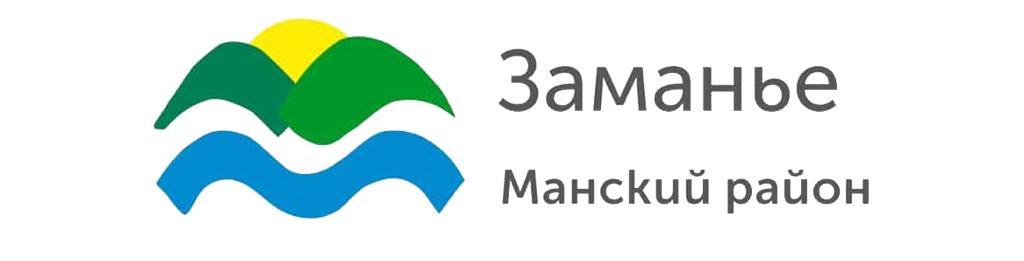 Мана-продукт - продукция, производство которого размещается на территории Манского района.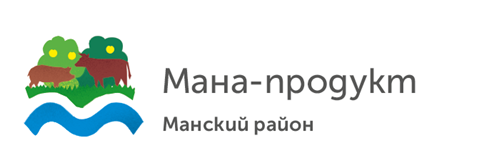 Гора «Аргыджек» - это гора высотой 1523 метра, расположенная недалеко от поселка Жайма в Манском районе. Гора отлично подходит для любителей фрирайда и бэккантри. .Инфраструктура, подготовленные трассы, подъемник на горе отсутствует, но при большом снеге на горе образуется естественная длинная горнолыжная трасса. 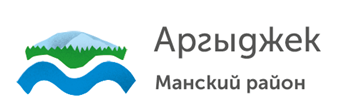 Пещера «Большая Орешная» - гордость не только Красноярского края, но и всей России, это самая большая конгломератовая пещера на всей планете! Общая протяжённость ходов в ней составляет более 50 км.. Эта пещера является памятником природы.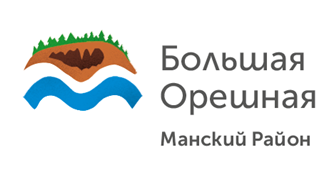 Наименование мероприятия(информационные туры, выставки, ярмарки, фестивали, конференции, мастер-классы, совещания по развитию туризма и т.д.)ДатаМесто проведенияКоличество посетителейКраевой фестиваль авторской песни и поэзии «Высоцкий и Сибирь»16 - 18 июля 2021г.Берег реки Мана, 5 км. от с. Нарва,онлайн формат – «высоцкийисибирь.рф»5 000Первый Манский форум успешной семьи26 - 28 апреля 2021г.с. Шалинскоеболее 100Обустройство въездной группы в с.Орешное2021г.с. Орешное-Создание и распространение полиграфического информационного туристского материала на международной туристической выставке в МДВЦ «Сибирь» в г.Красноярске «Енисей» от индивидуального стенда Манского района2021г.г. Красноярск1500Создание и размещение в социальных сетях публикаций о туристических событиях Манского района2021г.Красноярский край-Размещение информации о туризме в Манском районе в районной газете, на сайте Администрации района, а также в краевых СМИ.2021г.Красноярский край-Размещение полиграфического материала о туризме в Манском районе на специальных стойках в общественных, людных, часто посещаемых местах: выставки, ярмарки, фестивали, международный аэропорт, вокзал, в непосредственной близости к точке продаж предметов для активного отдыха и спорта или на различных презентационных мероприятиях25 – 28 марта2021г.Красноярский край5000 Участие в деловой программе Красноярского экономического форума с презентацией «якорных» проектов развития туризма Манского района12 – 16 апреля  2021г.г. Красноярск-Организация экскурсий и информационных туров для организованных туристских групп по направлениям туризма и краеведения2021г.Манский район-Гостиницы и аналогичные средства размещенияСпециализированные средства размещенияСпециализированные средства размещенияСпециализированные средства размещенияСпециализированные средства размещенияИные коллективные средства размещенияИные коллективные средства размещенияИные коллективные средства размещенияПредпри-ятия общест-венного питанияМуници-пальные зоны отдыха (парково-рекреацион-ные зоны)Гостиницы и аналогичные средства размещенияСанаторно-курортные средства размещенияСпециализированные средства размещения для отдыха и организации досугаСредства размещения для отдыха, оздоровления и организации досуга детей и юношестваТуристские специализированные средства размещенияКапсульные отели, апартаменты таймшера,кондоминимумы и т.п.Хостелы; общежития, меблированныекомнаты, апартаментыИндивидуальные средства размещения (жилые дома)Предпри-ятия общест-венного питанияМуници-пальные зоны отдыха (парково-рекреацион-ные зоны)Гостиница «Медвежий угол», а/д Байкал, в районе п.Тертеж-------Кафе «Медвежий угол»-База отдыха «Унгут», п.Большой Унгут-Христианская база отдыхаПроведение детских спортивных лагерей---Жилые дома – 7 штстоловая-Спортивно-оздоровительный комплекс «Зеленые горки» --Ведомственная база отдыха Министерства образования  для детей----столовая-База отдыха «Раухова мельница»---------База отдыха «Таёжная», д.Нововасильевка--Детская лыжная база------База отдыха «Нарва club», с.Нарва---- Жилые домаТРЗ  фестивальная поляна “ВыСи”, с.Нарва,База отдыха «Oreshka», с.Орешное---Сельский гостевой дом-----Баджейская база спелеологов,Степной Баджей------Сельский гостевой дом--База отдыха «Ясная поляна», с.Тертеж------Жилые дома--База отдыха «Белая сова», с.Шалинское--Семейная база отдыха----столоваяМана-парк, с.ШалинскоеБаза отдыха «Манский марал»,с.Шалинское------Жилые дома--База отдыха «Манамания», п.Большой Унгут------Жилые гома--База отдыха «Манский берег»п.Большой Унгут------Индивидуальный дом--Наименование объекта показа (достопримечательности)Краткое описание, адрес, ведомственная принадлежность.Информация о транспортной доступности и транспортной инфраструктуре объекта (наличие подъездных путей, стоянок, парковок)Потребность в обустройстве транспортной инфраструктуры (ремонт и строительство новых дорог, создание и обустройство стоянок, парковок)ПримечаниеМанские пещерыМанские пещерыМанские пещерыМанские пещерыМанские пещерыПещера «Большая Орешная»Объявлена памятником природы Краевого значения постановлением Красноярского краевого Совета 1977 г. и является одной из крупнейших пещер не только в России, но и в мире. Она находится в 2,5 км от п. Орешная, имеет лабиринтовое строение, внутри ее преобладают наклонные и горизонтальные ходы на разных уровнях. Их протяженность – 180 км, а общая длина 50 км. Большинство ходов и гротов объединено в крупные системы. В пещере множество уникальных натечных образований, имеются подземные реки, озёра и сифоны глубиной до 40 м.Автобус, 55 км. от райцентра. Пешим порядком 3-5 км. Подъездных путей, стоянок, парковок нет.Существует потребность в создании и обустройстве стоянок, парковок.Пещера «Баджейская»В 1977 году пещеру объявили природным памятником регионального значения, целью явилось желание сберечь одну из крупнейших пещер мира в конгломерате. Расположена в 4 км от п. Степной Баджей. Насколько она большая, настолько она и завораживающе красива. В пещере много гротов, переходов, есть подземный ручей. В лужицах на дне раньше наблюдались скопления пещерного жемчуга, но они уничтожены посетителями пещеры. Вход в пещеру имеет форму воронки, диаметром 10 м. Протяжённость ходов пещеры около 6000 м, глубина 170 м. По морфологической характеристике она относится к пещерам комбинированного типа, карстового происхождения. Пещера начинается входным колодцем глубиной 20 метров, от дна которого начинается основной туннель пещеры с многочисленными ответвлениями. Внутри имеется крупное озеро, площадью более 50 кв. м, глубиной до 4 м. Температура в пещере составляет 4 градуса по Цельсию с сезонным колебанием во входных частях, влажность – около 95%.Автобус, 66 км. от райцентра. Пешим порядком 3 км. Подъездных путей, стоянок, парковок нет.Существует потребность в создании и обустройстве стоянок, парковок.Пещера «Темная».Недалеко от п. Степной Баджей. Полуовальный вход в пещеру служит началом наклонного коридора, покрытого живописными гирляндами инея. На расстоянии 15 м от входа снизу-вверх растут массивные ледяные сталагмиты. Дно грота завалено глыбами, на стенах кое-где отложены тонкие белые наплывы кальцита, с потолка капает вода. На дне среди глыб заметно сухое русло древнего ручья.Автобус, 66 км. от райцентра. Подъездных путей, стоянок, парковок нет.Существует потребность в создании и обустройстве стоянок, парковок.Пещера «Пимийская»Расположена высоко в борту лога, который рассекает долину реки Маны в 3 км к востоку от развилки шоссейной дороги в поселок Пимию.Автобус, 46 км. от райцентра.  Подъездных путей, стоянок, парковок нет.Существует потребность в создании и обустройстве стоянок, парковок.Пещера «Белая»Расположена на хребтике, напротив степно-баджейского кладбища, в 300 м от устья лога. Она начинается с углубления, переходящего в довольно просторную наклонную подземную галерею высотой около 5-6 м. В 60 м от входа галерея расширяется в небольшой грот, от которого к северо-западу отходит узкий лаз, покрытый кашицей снежно-белого каменного молока. В дальнем конце пещеры находится галерея с наклонной стеной. Вдоль нее можно пробраться около 30 м над озером.Автобус, 66 км. от райцентра. Подъездных путей, стоянок, парковок нет.Существует потребность в создании и обустройстве стоянок, парковок.Пещера «Медвежья».Рядом с пещерой «Белой», в километре к северу, у основания невысокой скалы. Это полость простого строения, почти горизонтальная. Она состоит из длинного, плавно изгибающегося просторного коридора общей длиной около 200 м, шириной 2-4 м и высотой до 5-6 м. Дно коридора покрыто темной бурой глиной, в которой первопроходцы видели четкие отпечатки когтистых лап медведя – отсюда и ее название.Автобус, 66 км. от райцентра. Подъездных путей, стоянок, парковок нет.Существует потребность в создании и обустройстве стоянок, парковок.Пещера «Маячная»Находится в 14 км на юго-запад от с. Шалинское. Вход имеет арочную форму, его размер 3 х 3 м, расположен в лесу на склоне долины у основания скалы в устье лога, впадающей в долину р. Казанчеж. Протяженность пещеры – 1100 м, глубина – 60м. В пещере можно выделить 4 этажа. В боковых галереях имеются 2 озера. Среди зоопалеонтологических находок в средней и донных частях пещеры отмечаются массовые скопления костных останков животных (кабарга, красный волк, рысь) и плейстоценовых (шерстистый носорог, гиена). Подход к пещере свободный – от дороги 50 м по тропе.Автобус, 87-90 км. от г. Красноярск. Подъездных путей, стоянок, парковок нет.Существует потребность в создании и обустройстве стоянок, парковок.Пещера «Нарвская»В районе междуречья Степного и Таежного Баджеев, за с. Нарва. Она расположена в полутора километрах южнее моста через р. Мана, в вершине крутого узкого лога на склоне горы Лысой.Автобус, 40 км. от райцентра. Подъездных путей, стоянок, парковок нет.Существует потребность в создании и обустройстве стоянок, парковок.Древние наскальные рисункиДревние наскальные рисункиДревние наскальные рисункиДревние наскальные рисункиДревние наскальные рисункиКолбинская писаницаОбъект археологического наследия, находящихся на государственной охране (числятся выявленными объектами культурного наследия). Расположена в устье реки Колбы, левого притока Маны. Петроглифы были открыты Г. Гмелиным в 1740 г., обследованы А.В. Андриановым, И.Т. Савенковым, В.С. Прозоровским, А.Л. Заика. На береговых утесах нанесены рисунки эпохи железного века и средневековья: изображения людей, всадников, животных, символов солнца.Водными средствами передвижения. Плоты. Подъездных путей, стоянок, парковок нет.нетРисунки расположены на прибрежных утесах и увидеть их можно только с воды Койская писаницаОбъект археологического наследия, находящихся на государственной охране (числятся выявленными объектами культурного наследия). Находится на левом берегу реки Маны, в 500 м к северу от д. Кой. На береговом утесе охрой нанесены изображения: лоси, медведь, личины, лыжник, “рогатые” антропоморфные фигуры, руны и знаки. Койская писаница была открыта В.Ф. Капелько в 1987, обследована А.Л. Заика в 1991, 1994.Водными средствами передвижения. Плоты. Подъездных путей, стоянок, парковок нет.нетРисунки расположены на прибрежных утесах и увидеть их можно только с водыБольшеунгутский (Новоалексеевский) родник, исток р. Большой УнгутОдной ценнейших природных достопримечательностей является знаменитый незамерзающий минерализованный источник воды в д. Новоалексеевка – «Большеунгутский (Новоалексеевский) родник» (исток р. Большой Унгут) с суммарным дебитом до 400 л/с и минерализацией воды 0,28 г/л. Кроме того, в роднике отмечается выделение газов, предположительно атмосферного происхождения – азота, кислорода и углекислого газа.Родник пользуется особым почетом и уважением у жителей Манского района и туристов, традиционными стали проводимые здесь обряды освящения воды на Крещение. Со временем, приезжающие в деревню переселенцы стали обращать внимание на особый вкус воды, а многие заметили что, употребляя эту воду, избавлялись от болезней, мучавших их до этого времени.Автобус, 34 км. от райцентра. Подъездные пути есть, стоянок, парковок нет.Существует потребность в создании и обустройстве стоянок, парковок.Памятники культурного наследия регионального значенияПамятники культурного наследия регионального значенияПамятники культурного наследия регионального значенияПамятники культурного наследия регионального значенияПамятники культурного наследия регионального значенияДом, в котором в 1920–1942 гг. и в 1946–1972 гг. жил Герой Советского Союза Черняк Афанасий ГригорьевичДом построен в 1920-х годах. Одноэтажный, бревенчатый дом, рублен в «обло», обшит тесом. Крыша двухскатная, крыта шифером. Окна имеют лучковое завершение, наличники резные, ставни филенчатые. На фасаде установлена мемориальная доска с текстом: «В этом доме жил Герой Советского Союза ЧЕРНЯК Афанасий Григорьевич 1899–1972 участник Великой Отечественной войны 1941–1945 гг.»; в верхней части доски изображение медали (золотой звезды Героя Советского Союза); мемориальная доска установлена на лопатку северо-восточного угла памятника. Черняк Афанасий Григорьевич (15.09.1899— 1972) (см. о нем выше) жил в этом доме в 1920- 1930-х годах. Участник гражданской войны. В январе 1942 г. был призван в ряды Красной Армии. Звание Героя Советского Союза Черняку А.Г. присвоено указом Президиума Верховного Совета СССР от 22.08.1944 г. Дом расположен по адресу п. Камарчага, ул. Черняка, 33Автобус, 14 км. от райцентра. Железная дорога, 76 км. от г. Красноярск. Подъездные пути есть, стоянок, парковок нет.нетМогила Черняка Афанасия Григорьевича, Героя Советского СоюзаНадмогильное сооружение из гранита, на фасадной стороне памятника фотография Черняка А.Г., с выгравированным текстом: «Герой Советского Союза ЧЕРНЯК АФАНАСИЙ ГРИГОРЬЕВИЧ 1899 –1972». Кладбище находится через дорогу от д. Малая Камарчага, Каменского сельсовета.  Автобус, 11 км. от райцентра. Подъездные пути есть, стоянок, парковок нет.нетДом, в котором в 1930–1941 гг. жил Герой Советского Союза Круглов Василий ИвановичДом построен в 1930-е годы. Одноэтажный, в плане прямоугольный бревенчатым дом, рублен «в обло». Крыша двухскатная, кровля из шифера. Пристройка, сделанная позже, крыта тесом. Мемориальной доски нет. В этом доме Круглов В.И. проживал в 1930-х гг.На фронт ушел 24 июня 1941 г. Сапер 15-го гвардейского саперного батальона 11 стрелковой дивизии. Отличился в Белорусской операции, в боях под Кенигсбергом (Калининград). За участие в форсировании р. Березины, за наведение переправы при форсировании р. Неман в июле 1944 г. удостоен посмертно звания Героя Советского Союза (24.03.1945). Награжден орденами Ленина, Отечественной войны 2-й степени, Славы 3-й степени, медалью.Автобус, 40 км. от райцентра. Подъездные пути есть, стоянок, парковок нет.нетМогила партизана Гусева Ивана Осиповича, расстрелянного колчаковцами в июне 1919 г.Четырехгранный пирамидальный обелиск из сварного железа, увенчанный звездой. Могила обнесена металлической оградкой. Нарва, ул. Гусева, д. 8.На усадьбе, не далеко от леса, Болдасова В. К.Автобус, 40 км. от райцентра. Подъездные пути есть, стоянок, парковок нет.нетМогила партизана Хруцкого Михаила Прокопьевича и его отца Хруцкого Прокопия Михайловича, погибшего от рук колчаковцев в июле 1919 г.Пирамидальный обелиск из сварного железа. Вершина его увенчана звездой. На фасадной стороне обелиска мемориальная доска с текстом: «Хруцкий М.П., Хруцкии П.М.» Могила обнесена оградкой из штакетника. Находится на окраине села, в сосновом боре, недалеко от р. Степной Баджей. Степной Баджей, ул. Щетинкина, д. 36 «а». Автобус, 66 км. от райцентра. Подъездные пути есть, стоянок, парковок нет.нетБратская могила партизана Якименка Гавриила Никоновича и жителей села Игнатюка Емельяна Фёдоровича, Совпеля Федосея Осиповича, расстрелянных колчаковцами в апреле 1919 г.Пирамидальный четырехгранный обелиск, завершенный металлической звездой, установлен в 1967 г. Постамент двухступенчатый параллелепипедной формы, основанием которого служит стилобат, также параллелепипедной формы. На фасаде обелиска выбита мемориальная надпись: «Борцам, погибшим за дело революции в 1919 г. Якименюк Гавриил Никонович, Игнатюк Емельян Федорович, Совпель Федосий Осипович». Материал — кирпич и бетон. Д. Сугристое, ул. Лесная, 2 «а». В сквере сельского клуба.Автобус, 21 км. от райцентра. Подъездные пути есть, стоянок, парковок нет.нетЦерковь Рождественская, 1912 г.Уникальный памятник архитектуры деревянного зодчества. Церковь названа в честь праздника Рождества Пресвятой Богородицы (21 сентября), построена в 1913 году. Храм находится в д. Сугристое, в 25 км от п. Шалинское, по адресу: ул. Зелёная, 2 «а». Автобус, 21 км. от райцентра. Подъездные пути есть, стоянок, парковок нет.Существует потребность в создании и обустройстве стоянок, парковок.Братская могила мирных жителей Фёдорова Степана и Кизерова Фёдора, зарубленных колчаковцами в мае 1919 г.Памятник истории регионального значения.с. Тертеж, в юго-восточной части сельского кладбища.Автобус, 25 км. от райцентра. Подъездных путей, стоянок, парковок нет.нетБратская могила 11 партизан, погибших в бою с белогвардейцами в июле 1919 г.с. Шалинское, ул. Заводская, 14.(между ул. Заводская и хлебозаводом).В начале июня 1919 г. у с. Шалинского произошел бой одного из партизанских отрядов с превосходящими силами колчаковцев. Партизаны вынуждены были отступить. В этом бою погибли 11 партизан, которые были захоронены в братской могиле. Фамилии погибших не установлены. Позднее на могиле был установлен обелиск.Автобус, 87-90 км. от г. Красноярск. Подъездные пути есть, стоянок, парковок нет.нетПамятники участникам гражданской, Великой Отечественной и локальной войнПамятники участникам гражданской, Великой Отечественной и локальной войнПамятники участникам гражданской, Великой Отечественной и локальной войнПамятники участникам гражданской, Великой Отечественной и локальной войнПамятники участникам гражданской, Великой Отечественной и локальной войнМемориальный  комплекс, посвященный Манцам – участникам  Великой Отечественной Войны.с. Шалинское, ул. Ленина, 31. На центральной площади, около районного Дома культуры.Мемориал посвящен воинам - манцам, павших в боях ВОВ. Возведен в ноябре 1977 году. Реконструкция 2022г.Автобус, 87-90 км. от г. Красноярск. Подъездные пути стоянки, парковки есть.Братская могила-памятник воинам ВОВс. Шалинское, старое кладбище на ул. П-Зеленой. Братская могила-памятник воинам, умершим от ран в эвакогоспитале в годы Великой Отечественной Войны, с. Шалинское.Автобус, 87-90 км. от г. Красноярск. Подъездные пути есть, стоянок, парковок нет.нетПарк Победы.с. Нижняя Есауловка, пер. Коммунальный, 5Напротив, здания сельсовета. Установлен в 2010 г. по краевому гранту «Благоустройство».Автобус, 10 км. от райцентра. Подъездные пути стоянки, парковки есть.Стела, посвященная воинам Великой Отечественной Войны.д. Новоникольск, ул. Центральная, 34. Около здания СДК. Памятник воинам, погибшим в годы Великой Отечественной войны 1941-1945 гг. Сделан из камня, форма – стела, высота 1,95 м., ширина у основания 1,60 м., длина 2,75 м. На фасаде выбита мемориальная надпись: «Вечная слава воинам, павшим в боях за освобождение нашей Родины в Великой Отечественной войне 1941-1945 гг.» основная дата памятника – 1966-1967 гг.  Автобус, 25 км. от райцентра. Подъездные пути стоянки, парковки есть.Памятник участникам  Великой Отечественной и локальных войн.п. Камарчага, привокзальная площадь. Установлен в 2009 г. по краевому гранту «Благоустройство»Автобус, 14 км. от райцентра. Подъездные пути стоянки, парковки есть.Памятник участникам  Великой Отечественной Войны.п. Орешное, ул. Партизанская, 5; около здания Орешенского сельсовета. Установлен в 2004-2005 гг. В 2010г. произведена реставрация по районному проекту  «Благоустройство»Автобус, 55 км. от райцентра. Подъездные пути стоянки, парковки есть.Памятник участникам  Великой Отечественной Войны.п. Большой Унгут, ул. Гагарина, 24. Установлен в 1985 г.Автобус, 51 км. от райцентра. Подъездные пути стоянки, парковки есть.Памятник погибшим участникам Гражданской войны в боях на территории Манского района.с. Степной Баджей. Установлен в 1956 году по проекту архитектора Зубко.Автобус, 66 км. от райцентра. Подъездные пути стоянки, парковки есть.Мемориал памяти погибшим в годы Великой Отечественной войны.п. Первоманск, ул. Крупской (недалеко от школы и поселковой администрации). Установлен в 2014 по краевому гранту "Жители - за чистоту и благоустройство". Торжественное открытие состоялось 31 октября.Автобус, 20 км. от райцентра. Подъездные пути стоянки, парковки есть.Памятник «Помним, гордимся и чтим! В память воинам – уроженцев деревни Новомихайловки, воевавших на фронтах Великой Отечественной войны»  д. Новомихайловка, ул. Здрестова, д. 18., в ограде сельского Дома культуры. Открытие памятника состоялось 21.08.2015 г. Участие  в грантовой программе «Социальное партнерство во имя  развития», в номинации «Живая память», проект «Нашей памяти свеча», руководитель С. А. Хомякова.Автобус, 17 км. от райцентра. Подъездные пути стоянки, парковки есть.Памятник землякам, участникам ВОВ «Никто не забыт, ничто не забыто».В 2011 по краевому гранту "Жители - за чистоту и благоустройство" установлен памятник в сквере Выезжелогского СДК по адресу: д. Выезжий Лог, ул. Советская 31, лицевая сторона памятника обращена на ул. Ленина. Торжественное открытие состоялось 16.11.2011 г.Автобус, 96 км. от райцентра. Подъездные пути есть, стоянок, парковок нет.нетПамятник участникам Великой Отечественной Войны. Установлен в сквере Нарвинского СДК по адресу: с. Нарва, ул. Заводская, 7. в 2014 г., на спонсорские средства, и средства сельсовета. Торжественное открытие состоялось 09.05.2015 г.Автобус, 40 км. от райцентра. Подъездные пути есть, стоянок, парковок нет.нетПамятные знаки и памятные кресты установленные в Манском районеПамятные знаки и памятные кресты установленные в Манском районеПамятные знаки и памятные кресты установленные в Манском районеПамятные знаки и памятные кресты установленные в Манском районеПамятные знаки и памятные кресты установленные в Манском районеМемориальная доскаНа военном комиссариате Манского района, с. Шалинское, ул. Кооперативная 2, установлена мемориальная доска с текстом: «В память героически погибшего в Афганистане, в 1982 году Киселева Александра Павловича».Автобус, 87-90 км. от г. Красноярск. Подъездные пути есть, стоянок, парковок нет.нетМемориальная доскаВ п. Первоманск, ул. Крупской 4, на 1 эт. Первоманской СОШ. Мемориальная доска памяти МС СССР по вольной борьбе В. И. Степанова, на родине тренера, установлена в марте 2012 года на третьем турнире памяти Степанова Валерия Ивановича.Автобус, 20 км. от райцентра. Подъездные пути есть, стоянок, парковок нет.нетМемориальная доскап. Выезжий Лог, ул. Ленина, д. 62. Мемориальная доска на доме, где жил во время съемок фильма «Хозяин тайги» в 1967 г. Владимир Семёнович Высоцкий. Установлена в 2003 году.Автобус, 96 км. от райцентра. Подъездные пути есть, стоянок, парковок нет.нетПоклонный крест в память погибших в годы Гражданской войны (1917—1923 гг.).В Манском районе Красноярского края 25 июня в 2011 г. установлен поклонный крест «примирения покаяния и любви», в память погибших в годы Гражданской войны (1917—1923 гг.), вблизи от села Нарва (не доезжая 5 км.). Акция была организована енисейскими казаками и поддержана РПЦ. У Креста установили камень: «В 1919 году в этих местах произошла страшная трагедия Гражданской войны: здесь СВОИ УБИВАЛИ СВОИХ...» Настоятель Трехсвятительского храма г. Красноярска иерей Владимир Гашков освятил поклонный крест. За освящением присутствовали казаки Енисейского войскового казачьего общества во главе с атаманом ЕВКО казачьим генералом Павлом Платовым. По окончании освящения поклонного креста была совершена заупокойная лития по погибшим в годы Гражданской войны. Автобус, 40 км. от райцентра. Подъездные пути есть, стоянок, парковок нет.Существует потребность в создании и обустройстве стоянок, парковок.Поклонный крестВ конце июля 2015 г. в Большом Унгуте, на месте, где запланировано строительство храма Преображения Господня, был установлен поклонный крест. Это стало возможным благодаря пожертвованию жителя Унгута, ветерана ВОВ Николая Фомича Григорьева.Автобус, 51 км. от райцентра. Подъездные пути есть, стоянок, парковок нет.нетПоклонный крестПоклонный крест, установленный в 2014 г., на въезде в д. Нижнюю Солбию (по пути следования в п. Колбинский), в 2015 г. жители деревни Солбия решили установить памятную плиту с фамилиями тех, кто когда-то жил в Верхней, Средней и Нижней Солбие. Плиту было решено положить у подножия высокого деревянного креста. Этот замысел с памятным крестом и памятной плитой и воплощение его принадлежат бывшей жительнице деревни Лемишевой Тамаре Аркадьевне и её сыну Александру Яковлевичу.Автобус, 64 км. от райцентра. Подъездные пути есть, стоянок, парковок нет.нетПоклонный крестНа въезде в п. Первоманск, в 2015 г., установлен и освещен поклонный крест. Автобус, 20 км. от райцентра. Подъездные пути есть, стоянок, парковок нет.нетПамятные знаки, связанные с жизнью и деятельностью Героев Советского Союза и полных кавалеров ордена Славы Памятные знаки, связанные с жизнью и деятельностью Героев Советского Союза и полных кавалеров ордена Славы Памятные знаки, связанные с жизнью и деятельностью Героев Советского Союза и полных кавалеров ордена Славы Памятные знаки, связанные с жизнью и деятельностью Героев Советского Союза и полных кавалеров ордена Славы Памятные знаки, связанные с жизнью и деятельностью Героев Советского Союза и полных кавалеров ордена Славы Мемориальный знакд. Верхняя Есауловка, на Верх - Есауловском СДК, по адресу: ул. Мира, д. 33. Мемориальный знак с текстом: «В нашей деревне жил Герой Советского союза  Криволуцкий Николай Ефимович, (1922 - 1999)», установлен 8 мая 2015 г.Автобус, 5 км. от райцентра. Подъездные пути есть, стоянок, парковок нет.Мемориальный знакд. Новомихайловка, на Новомихайловском СК, по адресу: ул. Здрестова д. 18. Мемориальный знак с текстом: «В нашей деревне жил Герой Советского союза Никитин Александр Семенович (1914 – 1945)» установлен 5 мая 2015 г.Автобус, 17 км. от райцентра. Подъездные пути есть, стоянок, парковок нет.нетМемориальный знакд. Новомихайловка, на Новомихайловском СК, по адресу: ул. Здрестова д. 18. Мемориальный знак с текстом: «В нашей деревне жил полный кавалер ордена Славы  Здрестов Степан Михайлович, (1921-1945)», установлен 5 мая 2015 г.Автобус, 17 км. от райцентра. Подъездные пути есть, стоянок, парковок нет.нетМемориальный знакНа доме, по адресу: п. Камарчага, ул. Черняка, д. 33, в 1972 г. установлена мемориальная доска с текстом: «Здесь жил Герой Советского Союза Черняк А. Г. В 2015 г. 8 мая установлен новый мемориальный знак с текстом: «В этом доме жил Герой Советского союза  Черняк Афанасий Григорьевич, (1899-1972)».Автобус, 14 км. от райцентра. Подъездные пути стоянки, парковки есть.нетМемориальный знакВ п. Нарва, на Нарвинская СОШ, по адресу: ул. Заводская, д. 21. Мемориальный знак с тексом: «В нашем поселке жил Герой Советского союза  Круглов Василий Иванович, (1905-03.02.1945)», установлен 9 мая 2015 г.Автобус, 40 км. от райцентра. Подъездные пути есть, стоянок, парковок нет.нетМемориальный знакВ с. Шалинское, на МБУК «Манская межпоселенческая библиотека», по адресу: ул. Ленина, д. 31. Мемориальный знак с текстом: «В Выймовских хуторах Шалинской волости жил Герой Советского союза  Пусэп Эндель Карлович, (1909 – 1996)», установлен 9 мая 2015 г.Автобус, 87-90 км. от г. Красноярск. Подъездные пути есть, стоянок, парковок нет.нетМемориальный знакВ с. Шалинское, на администрации Манского района, по адресу: ул. Ленина, д. 28 «а». Мемориальный знак с текстом: «В Манском районном комитете ВКП (б) работал Герой Советского союза  Трофимов Евгений Федорович, (1920-1981)», установлен 9 мая 2015 г.Автобус, 87-90 км. от г. Красноярск. Подъездные пути есть, стоянок, парковок нет.нетМемориальный знакВ с. Кияй, на Кияйской СОШ, по адресу: ул. Школьная, д. 2 Мемориальный знак с тексом: «В нашем селе жил полный кавалер ордена Славы  Чистяков Иван Егорович, (1921-1995)», установлен 6 мая 2015 г.Автобус, 22 км. от райцентра. Подъездные пути есть, стоянок, парковок нет.нетСпортивный аэродром «Манский»В Манском районе расположен аэродром, где любой желающий может получить навыки прыжков с парашютом или попробовать себя в роли второго пилота самолета. с. Шалинское, Манский район. Дополнительно: г. Красноярск, ул. Затонская,22. Автобус, 87 км. от г. Красноярск. Подъездные пути есть, стоянок, парковок нет.Существует потребность в создании и обустройстве стоянок, парковок.Памятники и памятные места, посвящённые жертвам политических репрессийПамятники и памятные места, посвящённые жертвам политических репрессийПамятники и памятные места, посвящённые жертвам политических репрессийПамятники и памятные места, посвящённые жертвам политических репрессийПамятники и памятные места, посвящённые жертвам политических репрессийСкульптура Пресвятой Девы на кладбище литовских спецпоселенцев. Манская МадоннаВ глухой тайге Манского района есть поляна, на которой расположено кладбище, с высокими крестами. П. Корбик (не далеко от д. Верх-Шало или п. Верхняя Базаиха Березовского района). Среди них, почти в самом центре кладбища, на постаменте, находится двухметровая статуя женщины – Манская Мадонна. Прозвали ее так геологи, обнаружившие статую в 1955 году на водоразделе рек Маны и Базаихи в районе таежного поселка со странным названием — Райлесзаг (д. Корбик). Статуя зовется Святой Евой и оплакивает своих безвременно ушедших земляков. Имя мастера – Ионас Малладутис, ему за 80 лет, в настоящее время проживает в Литве.Автобус, 87-90 км. от г. Красноярск до с. Шалинское далее личный или специальный транспорт,пешком. Подъездные пути есть, стоянок, парковок нет.Существует потребность в создании и обустройстве стоянок, парковок. Строительство новой дороги.Памятник жертвам политических репрессий28.10.2011 г. в посёлке Орешное Манского района был открыт памятник жертвам политических репрессий. То, что теперь в посёлке есть памятный знак жертвам политических репрессий - и символично, и справедливо. Список репрессированных сосланных в Манский район, а затем реабилитированных, составляет 3731 фамилий. Памятник построен на средства краевого гранта "Территория памяти". Открытие памятника состоялось 28 октября 2011 г. Инициатор и организатор строительства памятника - глава Орешенского сельсовета Виктор Яковлевич Коваленко.Автобус, 55 км. от райцентра. Подъездные пути есть, стоянок, парковок нет.Существует потребность в создании и обустройстве стоянок, парковокПамятный камень памяти В. С. Высоцкого.В 1999 г. был установлен памятный камень, «гипотетический осколок Тунгусского метеорита» (2,5 метра в диаметре), который находится на берегу реки Мана, около моста, у села Выезжий Лог. Здесь в 1967 году проходили съемки фильма «Хозяин тайги». На памятной доске изображение Высоцкого и слова из песни «Протопи ты мне баньку по-белому». Художником таблички является Бориса Бычкова.Автобус, 96 км. от райцентра. Подъездные пути, стоянка, парковка есть.нетКраевой фестиваль авторской песни и поэзии «Высоцкий и Сибирь»Ежегодно с 1999 г. фестиваль собирает любителей авторской песни со всех уголков страны вблизи п. Нарва Манского района на берегу р. Мана. Программа фестиваля включает в себя традиционные мероприятия, такие как конкурс авторской песни, концерт песен В.С. Высоцкого, концертные программы гостей Фестиваля, творческих делегаций, тематические концерты и костровые программы, мастер-классы для всех желающих. Автобус, 125 км. от г. Красноярск или 35 км. от райцентра. Подъездные пути есть, стоянок, парковок нет.Существует потребность в создании и обустройстве стоянок, парковок.Кинопавильон «По следам милиционера Серёжкина»С 2014 г. в посёлке Выезжий Лог был реализован проект по организации театрализованных встреч-представлений. Театрализованные экскурсии посетили более 180 туристов. В ходе экскурсии участники становились героями фильма, получали костюмы, реквизит и погружались в эпоху 70-х годов, проходя тропами героев кинокартины, проживали роли, посещали места съемок ключевых сцен.Автобус, 96 км. от райцентра. Подъездные пути есть, стоянок, парковок нет.Существует потребность в создании и обустройстве стоянок, парковок.Музей п. Орешное, Манского районаК 115-летию посёлка (в 2009 г.) появился в п. Орешное музей, который занимает две комнаты здания сельсовета. Здесь собраны не только предметы быта и документы, проливающие свет на историю посёлка, но и подготовлены целые летописи семей старожилов, репрессированных, много ценнейших фотографий. Как в своё время на уроках русского языка и литературы, истории и географии, они вновь продолжают учить нас, беречь и ценить прошлое, не забывать свои корни, помнить добро и множить его. Автобус, 55 км. от райцентра. Подъездные пути есть, стоянок, парковок нет.Существует потребность в создании и обустройстве стоянок, парковокШкольный музей «Революционной и боевой славы", п. Степной БаджейШкольный музей основан в 1965 году директором школы Е. С. Соловьёвым. 21 сентября 1982 года присвоено звание "Школьный музей революционной и боевой славы". Свидетельство № 4361.  Работа школьного музея осуществляется по четырем направлениям: Баджейская республика, Великая Отечественная война, деревенский быт, экспонаты школьного музея. Символ школьного музея - сюжет на тему Октябрьская революция: солдат, матрос и рабочий под красным знаменем. Экспонаты и экспозиции школьного музея используются при изучении истории родного села, района, при изучении истории Баджейской республики, Великой Отечественной войны.Автобус, 66 км. от райцентра. Подъездные пути есть, стоянок, парковок нет.Существует потребность в создании и обустройстве стоянок, парковокИсторические здания и сооруженияИсторические здания и сооруженияИсторические здания и сооруженияИсторические здания и сооруженияИсторические здания и сооруженияДом, где жил во время съемок фильма «Хозяин тайги» В. С. Высоцкий.Дом, где жил во время съемок фильма «Хозяин тайги» В. С. Высоцкий, по адресу: д. Выезжий Лог, ул. Ленина. Съёмки фильма происходили в селе Выезжий Лог, Манского района, Красноярского края на реке Мана, в 1968 году. В 2003 году 12 июля на стене дома, установили мемориальную доску. Частная собственность.Автобус, 96 км. от райцентра. Подъездные пути, есть, стоянок, парковок нет.нетКупеческие домаВ начале XX века в с. Шалинское, Манского района, Красноярского края, было построено пять двухэтажных домов, дома принадлежали купцам и другим зажиточным гражданам. Два дома на ул. Комсомольской, принадлежащие Мазилиным, сохранились и по сегодняшний день. Рядом с домами был тротуар после него палисадник, только потом уже дорога. Первоначальный вид частично сохранен.В центре с. Шалинское. Подъездные пути, есть, стоянок, парковок нет.Храмы Манского районаХрамы Манского районаХрамы Манского районаХрамы Манского районаХрамы Манского районаЦерковь Рождества Пресвятой Богородицыд. Сугристое, ул. Зеленая, д. 1.Памятник архитектуры регионального значения. Церковь названа в честь праздника Рождества Пресвятой Богородицы. Памятник русского деревянного зодчества начала прошлого века. Сугристинская церковь единственная в районе, сохранившаяся в своем первоначальном виде, была возведена в 1913 г. по проекту Губернского архитектора Соколовского Владимира Александровича.Автобус, 21 км. от райцентра. Подъездные пути есть, стоянок, парковок нет.Существует потребность в создании и обустройстве стоянок, парковокЦерковь в честь Благовещения Пресвятой Богородицып.Камарчага, военный городок, строение, 1.Церковь расположена на территории воинской части на станции Камарчага. Обиходные названия-Благовещенская церковь, Богородицкая церковь.Автобус, 15 км. от райцентра. Подъездные пути есть, стоянок, парковок нет.нетЦерковь в честь иконы Божией Матери «Скоропослушница»п. Первоманск, ул. Мрачека, 7.Автобус, 20 км. от райцентра. Подъездные пути есть, стоянок, парковок нет.Существует потребность в создании и обустройстве стоянок, парковокЦерковь Михаила Архангелас. Шалинское, 4 км от въезда, справа от трассы Кускун-Шалинское-Нарва. Церковь в честь Архистратига Божия Михаила. Небольшая деревянная церковь (в народе – часовня) с шатровым куполом, пятигранным алтарём и притвором. Сооружена в 2000-х годах недалеко от въезда в Шалинское в память спортсменов-парашютистов, погибших неподалеку в авиакатастрофе 14.09.2002 г.Автобус, 87 км. от г. Красноярск. Подъездные пути, стоянки, парковки есть.нетЦерковь Параскевы(Пятницы)с. Шалинское, ул. Партизанская, 4.Дата постройки здания 1961 г. Шалинский Параскевиевский приход открыт в 1859 году. Пятницкая церковь, в середине ХХ в. была закрыта, перестроена в клуб, в 1990-х годах сгорела. Новая церковь устроена в 1992 г. в приспособленном деревянном здании, выделена главкой. В 2015 году началось строительство отдельного здания в центральном парке, на месте прежнего храма.Автобус, 87 км. от г. Красноярск. Подъездные пути есть, стоянок, парковок нет.Существует потребность в создании и обустройстве стоянок, парковокНазвание мероприятияДата проведенияВид событияКраткое описаниеГрафические материалыКраевой фестиваль авторской песни и поэзии «Высоцкий и Сибирь»16 - 18 июля 2021г.ФестивальФестиваль авторской песни и поэзии «Высоцкий и Сибирь» является одним из крупнейших культурных брендов Красноярского края. С годами фестиваль объединил не только любителей авторской песни и песен В. Высоцкого, но и профессиональных музыкантов, поэтов, людей, кто любит активный туризм и культурный отдых на природе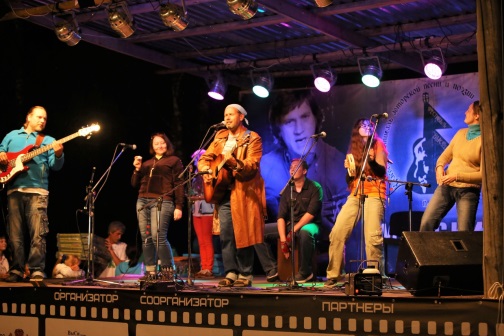 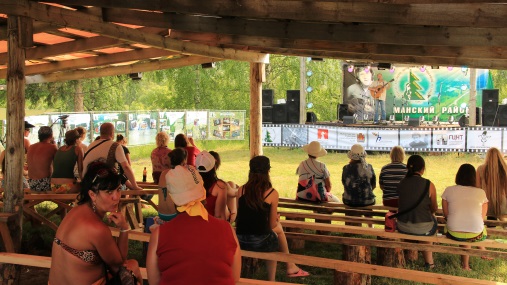 Байк-фестиваль «Сибирская верста»30 – 01 августа 2021г.Байк-фестивальКрасноярский мотоклуб Frozen Souls ежегодно собирает всех любителей мотоциклов, железа и кожи на байк-фестивале «Сибирская веста», который проходит на берегу реки Мана. На традицонную поляну приезжают лучшие рок-группы. В программе фестиваля: огненное шоу, экстремальные соревнования, дикий угар и веселье — традиционные составляющие байкерских встреч.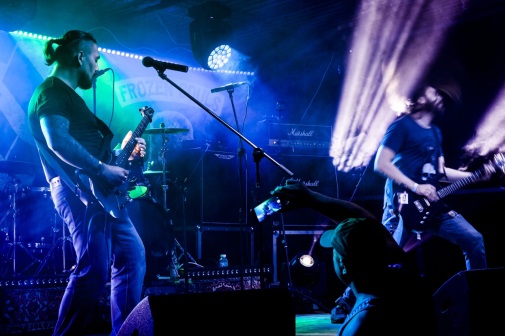 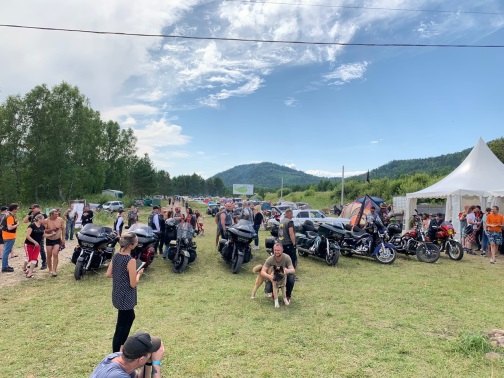 Гоночные соревнования автолюбителей «MANA SNOW RACING»21 февраля 2021г.Гоночные соревнования автолюбителей«MANA SNOW RACING» - это ежегодный праздник , где любой желающий может показать своё водительское мастерство и для этого нужны только свой автомобиль/мотоцикл и водительское удостоверение.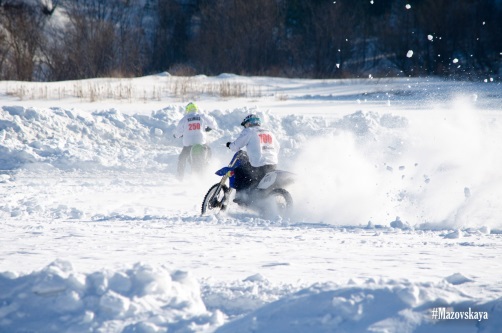 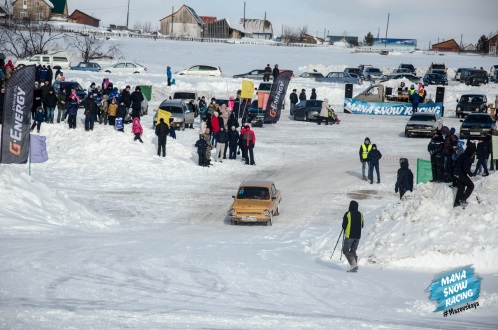 Трофи-рейд «Кубок мертвых земель»11 – 14 июня 2021г.Трофи-рейдСоревнование по преодолению бездорожья на полноприводных автомобилях (внедорожниках) и ориентированию с использованием GPS-навигатора. Кроме автогонок, в программе – авиашоу, показательные гонки на мотоциклах, файершоу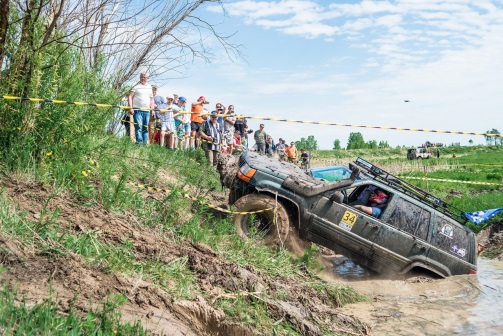 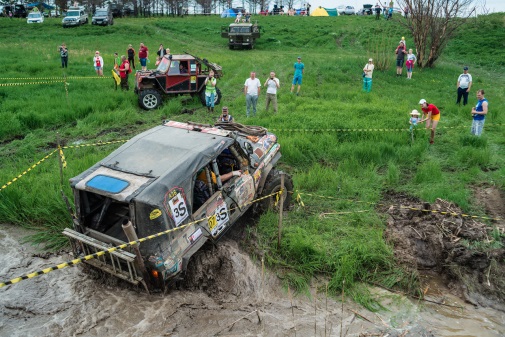 № п/пНаименованиеОбщие сведенияАдресАдресКонтактная информацияДни и время работыКак добраться до объектаГостиницыГостиницыГостиницыГостиницыГостиницыГостиницыГостиницыГостиницы1.Гостиница «Медвежий угол»(ООО «Медвежий угол»)Для размещения предлагаются номера:• «Люкс» (2 номера). В номере: телевизор, холодильник, мягкая мебель, двуспальная кровать, санузел с душевой кабиной.• «Стандарт» (9 номеров). В номере: телевизор, спальные места, санузел с душевой кабиной. По желанию гостей предоставляется утюг, эл. чайник.663502, Красноярский край, Манский район, д. Кускун, ул. Трактовая, д 1508(391)27715248 902 923-54-698 902 962-15-878(391)27715248 902 923-54-698 902 962-15-87ежедневноАвтомобильБазы отдыхаБазы отдыхаБазы отдыхаБазы отдыхаБазы отдыхаБазы отдыхаБазы отдыхаБазы отдыха1.База отдыха «Раухова мельница»База отдыха «Раухова Мельница» располагается на берегу живописного озера с одноименным названием. Отдыхающих размещают в комфортабельных домиках от четырех до десяти человек, которые находятся в природно-девственном лесу. На территории к услугам гостей маленькие и большие беседки для барбекю, русская баня и сауна, летняя танцплощадка с пилоном и цветомузыкой, волейбольная площадка, пейнтбольный тир, зимний каток на озере. Для развлечения летом организованы катания на плюшках, зимой на лыжах и санях, также озеро подойдет для любителей кайтинга. Вместительность: 50 мест.Красноярский край, Манский район, с. Шалинское,55.704406, 93.7965668(391)28215158(391)2424802 rauhova@mail.rurauhova.ru8(391)28215158(391)2424802 rauhova@mail.rurauhova.ruежедневноАвтомобиль2.База отдыха «Белая сова»База отдыха «Белая сова» находится в заповеднике близ села Шалинское, в замечательном берёзово-сосновом лесу. В округе базы есть озеро. База отдыха предлагает на выбор номера от эконома класса до класса люкс.Для развлечения гостей есть баня, бассейн, мангалы, бар, дискотеки и конечно караоке. Есть прокат спортинвентаря. Вместительность: 60 мест.Красноярский край, Манский район, с. Шалинское, ул.Набережная, 67,55.70429, 93.7383568(391)2825444www.belsova.ru8(391)2825444www.belsova.ruежедневноАвтомобиль3.База отдыха «Таежная»База отдыха «Таёжная» расположена в окружении живописной природы на берегу реки Мана. Турбаза открыта для отдыхающих круглый год и предлагает приятную атмосферу и комфортные условия проживания.Один из самых популярных видов досуговой деятельности в летнее время – это сплав по реке Мана. Зимой отдыхающие могут посвятить себя прекрасным лыжным прогулкам, зимним видам спорта, а также походу в традиционную русскую баню.Номерной фонд турбазы представлен большим деревянным домом с отдельными номерами, отдельно стоящими коттеджами, в которых имеется все, что необходима для отдыха: мебель, современная техника, душ, туалет.Вместительность: 60 мест.Красноярский край, Манский р-н, д. Новосельск, ул. Новосельская 31,55.820934, 93.6694978(391)29439838(391)2935584irbis95@mail.ru 8(391)29439838(391)2935584irbis95@mail.ru ежедневноЖД транспорт, автомобиль4.База отдыха «Ясная поляна»На территории базы имеется восемь комфортных номеров, подходящих для отдыха с семьей, с компанией друзей или для романтического уик-энда.Вместительность: 44 места.Красноярский край, Манский район,55.918646, 93.6694978(929)3075577yapolana.ru8(929)3075577yapolana.ruежедневноАвтомобиль5.База отдыха «Унгут»База отдыха «Унгут» расположена на берегу р.Мана. На территории расположены  семь 10-местных домиков, с отдельно стоящей уборной, 30 мест в благоустроенном корпусе, баня, спортивные площадки, столовая.Вместительность: 100 мест.Красноярский край, Манский район, п. Большой Унгут,ул.Баранчик, 1А55.424170, 93.3780758(904)8904627, 8(963)2696008,8(923)2704242,vk.com/baza.ungut8(904)8904627, 8(963)2696008,8(923)2704242,vk.com/baza.ungutежедневноАвтомобиль6.База отдыха «Oreshka»На территории базы отдыха расположены уютные домики, беседки, оборудованные встроенным мангалом, тандыром.Питание в домике, либо в беседке на чистом воздухе.Вместительность: 27 мест.Манский район, с. Орешное,ул. Железнодорожная, 35.55.303718, 93.6974868(391)2506650www.oreshnaya.ru8(391)2506650www.oreshnaya.ruежедневноАвтомобиль7.База отдыха «Манский марал»База находится в глуши сибирской тайги. У посетителей есть редчайшая возможность принять «пантовые» ванны.Вместительность: 60 мест.Красноярский край, Манский район,55.683529, 936569958(923)2979759,8(923)27962968(923)2979759,8(923)2796296ежедневноАвтомобиль8.База отдыха «Манский берег»База отдыха «Манский берег» - это двухэтажный дом из бруса площадью 140 м². Дом оснащен холодильником, микроволновой печью, электрической плитой, электрочайником, стиральной машиной, пылесосом, душевой кабиной, с/у тёплым полом, кухней с теплым полом.Большая территория, окруженная живописными видами на лес, горы, реку, мангальная площадка с аксессуарами.Вместительная парковка, английский камин, баня, книги, настольные игры, детские принадлежности.Вместительность: 10 мест.Красноярский край,Манский район,п.Большой Унгут,ул.Баранчик, 3/255.420157, 93.4109648 (923) 272-56-66manskiy_bereg_dom8 (923) 272-56-66manskiy_bereg_domежедневноАвтомобиль9.База отдыха «Нарва club»База отдыха «Нарва club» находится всего в 100 километрах от центра города Красноярска вдоль реки Мана и окружена хвойным лесом, территория благоустроена.К услугам гостей большой подогреваемы басссей, две русские бани, детская площадка с батутом и горка, с которой можно покататься зимой всей семьёй на плюшках.Для любителей экстремального отдыха зимой на территории базы работает прокат снегоходов, а летом гостей организованно отправляют на сплавы по реке Мана, катают на лодках.Вместительность – 51 место.Красноярский край,Манский район,с.Нарва,ул.Железнодорожная, 14В55.402933, 93.6416798 (391) 286-40-44,8 (391) 297-28-97,narvaclub.ru8 (391) 286-40-44,8 (391) 297-28-97,narvaclub.ruежедневноАвтомобиль10.База отдыха «МанаМания»База отдыха «МанаМания» располагается на побережье реки Мана, в 140 км. от города Красноярска,, в Манском районе, окружённая густой тайгой и величественными скалами.Для гостей базы организованы туры на Семёновский утёс у реки Мана.На территории базы работает баня, детский батут, зимой любой желающий может покататься на лыжах или отправиться в снегоходный тур. Летом можно взять на прокат велосипед, отправиться в тур на моторной лодке о реке Мана или на квадроцикле по местным достопримечательностям.Вместительность – 40 мест.Красноярский край,Манский район,п.Большой Унгут,ул.Мезениха, 1Б55.426620, 93.3771528 (913) 582-99-11baza_manamania8 (913) 582-99-11baza_manamaniaежедневноАвтомобиль11.Баджейская база спелеологов Баджейская база спелеологов находится недалеко от центра села Степной Баджей. На территории усадьбы два сельских дома: "Штаб", "Разведка". Участники тура самостоятельно под руководством инструктора (если иное не оговорено) топят печь в доме и русской бане. В зимнее время домики протапливаются к приезду туристов.Красноярский край,Манский район,с.Степной Баджей,
55.204839, 93.7559718 (908) 212 55 128 (391) 205 13 01альтамира.рф8 (908) 212 55 128 (391) 205 13 01альтамира.рфежедневноАвтомобильОбъекты общественного питанияОбъекты общественного питанияОбъекты общественного питанияОбъекты общественного питанияОбъекты общественного питанияОбъекты общественного питанияОбъекты общественного питания1.ООО «Жмеринка»Розничная торговля мясом, мясом птицы, продуктами и консервами из мяса и мяса птицыКрасноярский край, Манский район, д Кускун, ул Трактовая, д 148.8 (923) 578 57 54ежедневноНа автомобиле2.ООО «Медвежий угол»Услуги по обеспечению питанием с полным ресторанным обслуживаниемКрасноярский край, Манский район, д Кускун, ул Трактовая, д 1508 (3912) 77-15-24 ежедневноНа автомобиле3.Кафе «Сытая миля»Услуги по обеспечению питания и продажи изделийКрасноярский край, Манский район,село Нарва, Подгорная ул., 1А, 8 (391) 215-01-10ежедневноНа автомобиле4.Кафе «Кабанчик»Услуги по обеспечению питания и выездное обслуживаниеКрасноярский край, Манский район, с.Шалинское, ул.Комсомольская, д.238 (904) 895 32 05ежедневноНа автомобиле, автобусом до с.Шалинское5.Кафе «Берлога»Услуги по обеспечению питания Красноярский край, Манский район, с.Шалинское, ул.Заречная, 1 А8 (391) 215 01 10ежедневноНа автомобиле1.Спортивно-оздоровительный комплекс «Зеленые горки» (КГАУ ДО «ЦДО «Честь и слава Красноярья»)Комплекс работает круглый год. Гости размещаются в комфортабельных корпусах, двух, трёх или четырёх местных номерах категорий «Эконом», «Стандарт», «Полулюкс» на выбор. Во всех номерах стоят кровати, диваны, шкафы и телевизоры. В стоимость включено питание, для этого на территории находится столовая. Также есть возможность питаться самостоятельно, для этого предусмотрена кухонная зона со всем необходимым. Для развлечения клиентов имеется большой, бесплатный видеозал, настольный теннис, бильярдная с камином, тренажерный зал. Для детей - игротека с настольными играми.Также построены лыжные трассы, горки, каток и работает прокат спортинвентаря. Можно воспользоватся услугами опытного инструктора.На базе можно пройти курс оздоровительных процедур, для этого имеется инфракрасная сауна, альфа-капсула, соляная комната, солярий, электро массажер. По вечерам проходят дискотеки.Красноярский край, Манский район, п. Правый, ул. Родниковая, 1.8 (953)58594118 (391)2941763zelenyegorki@mail.ruзеленые-горки24.рфежедневноНа автомобиле от г.Красноярска - 60 км.ООО «Два лимона» - сплавы по МанеДва Лимона (vk.com)Манский район